3GPP TS 36.579-5 V17.5.0 (2024-03)Technical Specification3rd Generation Partnership Project;Technical Specification Group Radio Access Network;Mission Critical (MC) services over LTE;Part 5: Abstract test suite (ATS)(Release 17)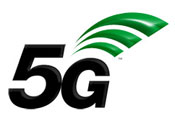 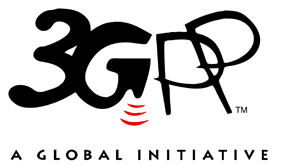 The present document has been developed within the 3rd Generation Partnership Project (3GPP TM) and may be further elaborated for the purposes of 3GPP..
The present document has not been subject to any approval process by the 3GPP Organizational Partners and shall not be implemented.
This Specification is provided for future development work within 3GPP only. The Organizational Partners accept no liability for any use of this Specification.
Specifications and Reports for implementation of the 3GPP TM system should be obtained via the 3GPP Organizational Partners' Publications Offices.KeywordsLTE, MCPTT, testing3GPPPostal address3GPP support office address650 Route des Lucioles - Sophia AntipolisValbonne - FRANCETel.: +33 4 92 94 42 00 Fax: +33 4 93 65 47 16Internethttp://www.3gpp.orgCopyright NotificationNo part may be reproduced except as authorized by written permission.
The copyright and the foregoing restriction extend to reproduction in all media.© 2024, 3GPP Organizational Partners (ARIB, ATIS, CCSA, ETSI, TSDSI, TTA, TTC).All rights reserved.UMTS™ is a Trade Mark of ETSI registered for the benefit of its members3GPP™ is a Trade Mark of ETSI registered for the benefit of its Members and of the 3GPP Organizational Partners
LTE™ is a Trade Mark of ETSI registered for the benefit of its Members and of the 3GPP Organizational PartnersGSM® and the GSM logo are registered and owned by the GSM AssociationContentsForeword	51	Scope	62	References	63	Definitions, symbols and abbreviations	93.1	Definitions	93.2	Symbols	103.3	Abbreviations	104	Test system architecture	104.1	General system architecture	104.2	Component architecture	105	Test models	105.1	MCX test model with TTCN based E-UTRA/EPC implementation (MCX EUTRA test model)	105.1.1	MCX Client on-network test model	105.1.2	MCX Client off-network test model	115.2	MCX test model with SS based E-UTRA/EPC implementation (MCX IPCAN test model)	115.2.1	MCX Client on-network test model	116	System interface	136.1	Upper tester interface	136.2	Abstract system primitives	137	Test methods and design considerations	147.0	Introduction	147.1	Media plane signalling	147.1.1	MCPTT	147.1.1.1	Void	147.1.1.2	UDP/IP handling	147.1.1.3	RTP/RTCP handling	147.1.1.4	Media Control handling	147.1.1.5	SS pseudo-algorithm for RTP / RTCP / Media Plane Control handling	147.1.2	MCVideo	157.1.3	MCData	157.3	Interactive connectivity establishment (ICE) for pre-established session	188	Other SS requirements with TTCN-3 impact	188.1	Codec requirements	188.2	External function definitions	199	IXIT Proforma	249.1	General	249.2	MCX	259.2.1	MCX Client PIXIT	259.2.2	MCX Server PIXIT	299.2.3	MCX Constant PIXIT Definitions	299.3	MCX IPCAN test model	3210	Postambles	3210.1	Introduction	3210.2	MCX	32Annex A (normative): Test Suites	33A.1	Introduction	33A.2	Baseline of specifications	33A.3	MCX Client Test Suites	33A.3.1	MCPTT Client Test Suites	33Annex B (informative): Style Guide	36B.1	Introduction	36Annex C (normative): Common TTCN-3 Definitions	36C.0	Introduction	36Annex D (Normative): SIP Type Definitions and XSD References	42D.1	XML Schema Definitions (XSD)	42D.2	Common TTCN-3 Libraries	46Annex E (normative): TTCN-3 Definitions for the MCX IPCAN test model	47E.0	Introduction	47E.1	MCX_IPCAN_ASP_TypeDefs	47E.2	MCX_CommonIPCAN	52E.3	CommonDefs	53E.4	References to TTCN-3	54Annex F (informative): Change history	55ForewordThis Technical Specification has been produced by the 3rd Generation Partnership Project (3GPP).The contents of the present document are subject to continuing work within the TSG and may change following formal TSG approval. Should the TSG modify the contents of the present document, it will be re-released by the TSG with an identifying change of release date and an increase in version number as follows:Version x.y.zwhere:x	the first digit:1	presented to TSG for information;2	presented to TSG for approval;3	or greater indicates TSG approved document under change control.y	the second digit is incremented for all changes of substance, i.e. technical enhancements, corrections, updates, etc.z	the third digit is incremented when editorial only changes have been incorporated in the document.The present document is part 1 of a multi-part conformance test specification for Mission Critical services over LTE consisting of:	3GPP TS 36.579-1 [2]: "Mission Critical (MC) services over LTE; Part 1: Common test environment"	3GPP TS 36.579-2 [3]: "Mission Critical (MC) services over LTE; Part 2: Mission Critical Push To Talk (MCPTT) User Equipment (UE) Protocol conformance specification"	3GPP TS 36.579-3 [4]: "Mission Critical (MC) services over LTE; Part 3: Mission Critical Push To Talk (MCPTT) Server Application conformance specification"	3GPP TS 36.579-4 [5]: "Mission Critical (MC) services over LTE; Part 4: Test Applicability and Implementation Conformance Statement (ICS) proforma specification"	3GPP TS 36.579-5: "Mission Critical (MC) services over LTE; Part 5: Abstract test suite (ATS)" (the present specification)	3GPP TS 36.579-6 [59]: "Mission Critical (MC) services over LTE; Part 6: Mission Critical Video (MCVideo) User Equipment (UE) Protocol conformance specification"	3GPP TS 36.579-7 [60]: "Mission Critical (MC) services over LTE; Part 7: Mission Critical Data (MCData) User Equipment (UE) Protocol conformance specification"1	ScopeThe present document specifies the protocol and signalling conformance testing in TTCN-3 for the Mission Critical services over LTE signalling and protocol requirements defined by 3GPP.The following TTCN test specification and design considerations can be found in the present document:-	the test system architecture;-	the overall test suite structure;-	the test models and ASP definitions;-	the test methods and usage of communication ports definitions;-	the test configurations;-	the design principles and assumptions;-	TTCN styles and conventions;-	the partial Implementation eXtra Information for Testing (IXIT) proforma;-	the test suites.The Abstract Test Suites designed in the document are based on the test cases specified in 3GPP TS 36.579-2 [3], TS 36.579-6 [59] and TS 36.579-7 [60]. The test cases specified in 3GPP TS 36.579-3 [4] are out of scope of the present document.The applicability of the individual test cases is specified in the test ICS proforma specification in 3GPP TS 36.579-4 [5]). Where appropriate the Abstract Test Suites belonging to the present specification may refer to other Abstract Test Suites e.g. 3GPP TS 36.523-3 [27] for test requirements related to the EPS (LTE) bearers which carry the Mission Critical services data.The present document is valid for TTCN development for Mission Critical services clients' conformance tests according to 3GPP Releases starting from Release 14 up to the Release indicated on the cover page of the present document.2	ReferencesThe following documents contain provisions which, through reference in this text, constitute provisions of the present document.-	References are either specific (identified by date of publication, edition number, version number, etc.) or non-specific.-	For a specific reference, subsequent revisions do not apply.-	For a non-specific reference, the latest version applies. In the case of a reference to a 3GPP document (including a GSM document), a non-specific reference implicitly refers to the latest version of that document in the same Release as the present document unless the context in which the reference is made suggests a different Release is relevant (information on the applicable release in a particular context can be found in e.g. test case title, description or applicability, message description or content).[1]	3GPP TR 21.905: "Vocabulary for 3GPP Specifications".[2]	3GPP TS 36.579-1: "Mission Critical (MC) services over LTE; Part 1: Common test environment".[3]	3GPP TS 36.579-2: "Mission Critical (MC) services over LTE; Part 2: Mission Critical Push To Talk (MCPTT) User Equipment (UE) Protocol conformance specification".[4]	3GPP TS 36.579-3: "Mission Critical (MC) services over LTE; Part 3: Mission Critical Push To Talk (MCPTT) Server Application conformance specification".[5]	3GPP TS 36.579-4: "Mission Critical (MC) services over LTE; Part 4: Test Applicability and Implementation Conformance Statement (ICS) proforma specification".[6]	3GPP TS 36.523-1: "User Equipment (UE) conformance specification; Part 1: Protocol conformance specification"[7]	3GPP TS 22.179: "Mission Critical Push To Talk (MCPTT) over LTE; Stage 1".[8]	Void.[9]	3GPP TS 24.379: "Mission Critical Push To Talk (MCPTT) call control; Protocol specification".[10]	3GPP TS 24.380: "Mission Critical Push To Talk (MCPTT) floor control; Protocol specification".[11]	3GPP TS 24.481: "Mission Critical Services (MCS) group management; Protocol specification".[12]	3GPP TS 24.482: "Mission Critical Services (MCS) identity management; Protocol specification".[13]	3GPP TS 24.483: "Mission Critical Services (MCS) Management Object (MO)".[14]	3GPP TS 24.484: "Mission Critical Services (MCS) configuration management; Protocol specification".[15]	3GPP TS 33.179: "Security of Mission Critical Push-To-Talk (MCPTT)".[16]	3GPP TS 24.229: "IP multimedia call control protocol based on Session Initiation Protocol (SIP) and Session Description Protocol (SDP); Stage 3".[17]	3GPP TS 24.237: "IP Multimedia Subsystem (IMS) Service Continuity; Stage 3".[18]	3GPP TS 29.468: "Group Communication System Enablers for LTE (GCSE_LTE); MB2 Reference Point; Stage 3".[19]	3GPP TS 24.301: "Non-Access-Stratum (NAS) protocol for Evolved Packet System (EPS); Stage 3".[20]	3GPP TS 24.008: "Mobile Radio Interface Layer 3 specification; Core Network Protocols; Stage 3".[21]	3GPP TS 23.003: "Numbering, addressing and identification".[22]	ISO/IEC 9646-1: "Information technology - Open Systems Interconnection - Conformance testing methodology and framework - Part 1: General concepts".[23]	ISO/IEC 9646-7: "Information technology - Open systems interconnection - Conformance testing methodology and framework - Part 7: Implementation Conformance Statements".[24]	3GPP TS 23.303: "Proximity-based services (ProSe); Stage 2".[25]	IETF RFC 4566 (July 2006): "SDP: Session Description Protocol".[26]	3GPP TS 26.171: "Speech codec speech processing functions; Adaptive Multi-Rate - Wideband (AMR-WB) speech codec; General description".[27]	3GPP TS 36.523-3: "Evolved Universal Terrestrial Radio Access (E-UTRA) and Evolved Packet Core (EPC); User Equipment (UE) conformance specification; Part 3: Test suites".[28]	3GPP TS 34.229-3: "Internet Protocol (IP) multimedia call control protocol based on Session Initiation Protocol (SIP) and Session Description Protocol (SDP); User Equipment (UE) conformance specification; Part 3: Abstract Test Suites (ATS)".[29]	ISO/IEC 9646-1: "Information technology - Open Systems Interconnection - Conformance testing methodology and framework - Part 1: General concepts".[30]	ISO/IEC 9646-7: "Information technology - Open systems interconnection - Conformance testing methodology and framework - Part 7: Implementation Conformance Statements".[31]	ETSI ES 201 873-1: "Methods for Testing and Specification (MTS); The Testing and Test Control Notation version 3; Part 1: TTCN-3 Core Language".[32]	IETF RFC 3711: "The Secure Real-time Transport Protocol (SRTP)".[33]	3GPP TS 27.007: "AT command set for User Equipment (UE)".[34]	IETF RFC 4661: "An Extensible Markup Language (XML)-Based Format for Event Notification Filtering".[34]	IETF RFC 4826: "Extensible Markup Language (XML) Formats for Representing Resource Lists".[35]	W3C: "XML Encryption Syntax and Processing Version 1.1", https://www.w3.org/TR/xmlenc-core1/.[36]	W3C: "XML Signature Syntax and Processing (Second Edition)", http://www.w3.org/TR/xmldsig-core/.[37]	OMA - poc_listService-v1_0: "List Service".[40]	OMA - xdm_commonPolicy-V1_0: "XDM - Common Policy".[39]	OMA - xdm_extensions-v1_0: "XDM - XDM2 - Extensions".[40]	OMA - xdm_rsrclst_uriusage-v1_0: "Resource List - URI usage".[41]	W3C: "XML Encryption Syntax and Processing Version 1.1", https://www.w3.org/TR/xmlenc-core1/.[42]	W3C: "XML Signature Syntax and Processing (Second Edition)", http://www.w3.org/TR/xmldsig-core/.[43]	3GPP TS 33.180: "Security of the mission critical service".[44]	IETF RFC 6507: "Elliptic Curve-Based Certificateless Signatures for Identity-Based Encryption (ECCSI)".[45]	IETF RFC 6508: "Sakai-Kasahara Key Encryption (SAKKE)".[46]	IETF RFC 6509 (February 2012): ''MIKEY-SAKKE: Sakai-Kasahara Key Encryption in Multimedia Internet KEYing (MIKEY)''.[47]	IETF RFC 3394: "Advanced Encryption Standard (AES) Key Wrap Algorithm".[48]	W3C: "XML Signature Syntax and Processing (Second Edition)", http://www.w3.org/TR/xmldsig-core/.[49]	IETF RFC 7515: "JSON Web Signature (JWS)".[50]	IETF RFC 5261: "An Extensible Markup Language (XML) Patch Operations Framework Utilizing XML Path Language (XPath) Selectors".[51]	IETF RFC 5874: "An Extensible Markup Language (XML) Document Format for Indicating a Change in XML Configuration Access Protocol (XCAP) Resources".[52]	IETF RFC 4354: "A Session Initiation Protocol (SIP) Event Package and Data Format for Various Settings in Support for the Push-to-Talk over Cellular (PoC) Service".[53]	IETF RFC 3986: "Uniform Resource Identifier (URI): Generic Syntax".[54]	3GPP TS 23.280: "Common functional architecture to support mission critical services".[55]	3GPP TS 24.281: "Mission Critical Video (MCVideo) signalling control; Protocol specification"[56]	3GPP TS 24.581: "Mission Critical Video (MCVideo) media plane control; Protocol specification"[57]	3GPP TS 24.282: "Mission Critical Data (MCData) signalling control; Protocol specification"[58]	3GPP TS 24.582: "Mission Critical Data (MCData) media plane control; Protocol specification"[59]	3GPP TS 36.579-6: "Mission Critical (MC) services over LTE; Part 6: Mission Critical Video (MCVideo) User Equipment (UE) Protocol conformance specification"[60]	3GPP TS 36.579-7: "Mission Critical (MC) services over LTE; Part 7: Mission Critical Data (MCData) User Equipment (UE) Protocol conformance specification"[61]	3GPP TS 36.508: "Evolved Universal Terrestrial Radio Access (E-UTRA) and Evolved Packet Core (EPC); Common Test Environments for User Equipment (UE) Conformance Testing".[62]	IETF RFC 4122: "A Universally Unique IDentifier (UUID) URN Namespace"[63]	IETF RFC 5245: "Interactive Connectivity Establishment (ICE): A Protocol for Network Address Translator (NAT) Traversal for Offer/Answer Protocols"[64]	IETF RFC 3830: "MIKEY: Multimedia Internet KEYing".[65]	IETF RFC 6509 (February 2012): ''MIKEY-SAKKE: Sakai-Kasahara Key Encryption in Multimedia Internet KEYing (MIKEY)''.[66]	IETF RFC 6043: "MIKEY-TICKET: Ticket-Based Modes of Key Distribution in Multimedia Internet KEYing (MIKEY)". [67]	IETF RFC 3550: "RTP: A Transport Protocol for Real-Time Applications".[68]	IETF RFC 4975: "The Message Session Relay Protocol (MSRP)".[69]	IETF RFC 2616: "Hypertext Transfer Protocol -- HTTP/1.1".[70]	ETSI ES 201 873-11: "Methods for Testing and Specification (MTS); The Testing and Test Control Notation version 3; Part 11: Using JSON with TTCN-3".3	Definitions, symbols and abbreviations3.1	DefinitionsFor the purposes of the present document, the terms and definitions given in 3GPP TR 21.905 [1] and the following apply. A term defined in the present document takes precedence over the definition of the same term, if any, in 3GPP TR 21.905 [1].In addition for the purposes of the present document, the following terms, definitions, symbols and abbreviations apply:-	such given in ISO/IEC 9646-1 [22] and ISO/IEC 9646-7 [23]NOTE:	Some terms and abbreviations defined in [22] and [23] are explicitly included below with small modification to reflect the terminology used in 3GPP.Implementation eXtra Information for Testing (IXIT): A statement made by a supplier or implementer of an UEUT which contains or references all of the information (in addition to that given in the ICS) related to the UEUT and its testing environment, which will enable the test laboratory to run an appropriate test suite against the UEUT.IXIT proforma: A document, in the form of a questionnaire, which when completed for an UEUT becomes an IXIT.Protocol Implementation Conformance Statement (PICS): An ICS for an implementation or system claimed to conform to a given protocol specification.Protocol Implementation eXtra Information for Testing (PIXIT): An IXIT related to testing for conformance to a given protocol specification.3.2	SymbolsNo specific symbols have been identified so far.3.3	AbbreviationsFor the purposes of the present document, the abbreviations given in 3GPP TR 21.905 [1] and the following apply. An abbreviation defined in the present document takes precedence over the definition of the same abbreviation, if any, in 3GPP TR 21.905 [1].ASP	Abstract Service PrimitiveICS	Implementation Conformance StatementIXIT	Implementation eXtra Information for TestingMC	Mission CriticalMCData		Mission Critical DataMCPTT	Mission Critical Push To TalkMCS	Mission Critical ServicesMCVideo		Mission Critical VideoPTC	Parallel Test ComponentRTCP	RTP Control ProtocolRTP	Real-time Transport ProtocolSRTCP	Secure RTCPSRTP	Secure RTPSS	System SimulatorSSRC	Synchronization SouRCeTC	Test CaseUE	User Equipment4	Test system architecture4.1	General system architectureThe architecture specified in TS 36.523-3 [27] applies to the present document. 4.2	Component architectureThe architecture specified in TS 36.523-3 [27] applies to the present document, with the exception that only one RAT, E-UTRAN, is within the scope of the present document. 5	Test models5.1	MCX test model with TTCN based E-UTRA/EPC implementation (MCX EUTRA test model)5.1.1	MCX Client on-network test modelThe MCX Client on-network test model is depicted in figure 5.1.1-1. The test model consists of an IMS component and an HTTP component, on top of the multi-testers test model (E-UTRA) specified in TS 34.229-3 [28]. These parallel test components (PTCs) handle the IMS and HTTP signalling asynchronously.The IMS PTC controls the IPCanEmu and the IP PTC. IPCanEmu is responsible for handling the E-UTRA cell(s) configuration in the SS as well as the E-UTRA/EPC level signalling and related procedures. The IPCanEmu is based on the TTCN implementation used for E-UTRA/EPC conformance testing according to TS 36.523-3 [27]. The IP PTC controls the IP related configurations as described in TS 36.523-3[27]. In addition there is an SRTP port at the MCX IMS PTC mapped to the system interface to configure SRTP/SRTCP for media streams and media control messages (see clause 7.1.1.3). The media control messages are exchanged between TTCN and the system simulator via the IP PTC's IP_SOCK port (see clause 7.1.1.4 and clause 7.1.1.5) whereas the media stream messages are handled by the SS (see clause 7.1.1.5).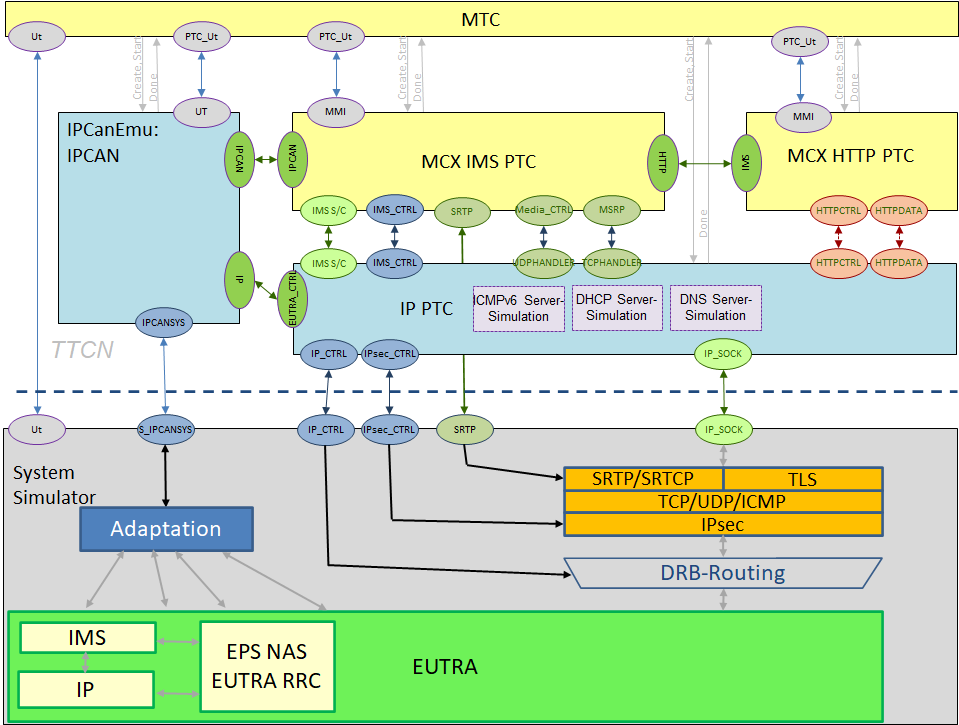 Figure 5.1.1-1: MCX Client on-network test model with TTCN based E-UTRA/EPC implementation5.1.2	MCX Client off-network test modelThis test model is not supported by the present version of the specification.5.2	MCX test model with SS based E-UTRA/EPC implementation (MCX IPCAN test model)5.2.1	MCX Client on-network test modelIn contrast to the MCX EUTRA test model the MCX IPCAN test model shown in figure 5.2.1-1 uses an external E-UTRA/EPC (black-box) implementation which is integrated in the system simulator. In general this E-UTRA/EPC implementation shall be conformant in terms of TS 36.508 [61] but this is out of the scope for the MCX IPCAN test model as long as the E-UTRA/EPC implementation obeys the commands at the system interface as specified in annex E.NOTE:	Whether or how the MCX IPCAN test model may use other IP-connectivity access networks is out of scope of this specification.Figure 5.2.1-1: MCX Client on-network test model with SS based E-UTRA/EPC implementationAs described in clause 5.4.1A of TS 36.579-1 [2] after switch on the UE may register to an internet PDN, an IMS PDN and the MCX PDN. Nevertheless in TTCN the MCX IPCAN test model supports signalling for the MCX PDN only: The IPCAN test model does not handle any signalling for the other PDNs and especially not the SIP signalling for an IMS registration to the IMS PDN. 
 It is up to SS implementation to handle the potential registrations to an internet PDN and/or an IMS PDN.To avoid conflicts due to use of one and the same value at the SS and in TTCN, the SS gets configured at the IPCAN configuration port (IPCANSYS) with the information shown in table 5.2.1-1 and table 5.2.1-2.Table 5.2.1-1: Default EPS bearer(s)Table 5.2.1-2: Dedicated EPS bearer(s)6	System interface6.1	Upper tester interfaceThe Upper Tester (UT) interface is the same as defined in TS 36.523-3 [27] clause 5. In addition there are the MCX specific MMI commands of table 6.1-1 and the MCX specific AT commands of table 6.1-2.Table 6.1-1: MMI commandsTable 6.1-2.: AT Commands6.2	Abstract system primitivesThis clause specifies the abstract system primitives (ASPs) used on the system interface to configure and control the SS. The MCX test system interface re-uses the ASPs specified in TS 36.523-3 [27] (see clause 6 and Annex D) and TS 34.229-3 [28] (see clause 6).7	Test methods and design considerations7.0	IntroductionThe present document focusses on on-network client test cases for MCPTT (TS 36.579-2 [3]), MCVideo (TS 36.579-6 [59]) and MCData (TS 36.579-7 [60]). The major test behaviour and the verdict assignment of the test cases happens at the MCX IMS PTC and the MCX HTTP PTC as shown in Figure 5.2.1-1 and Figure 5.2.1-2.7.1	Media plane signallingIn addition to the HTTP and SIP signalling over control plane as used for the procedures in TS 24.379 [9], TS 24.281 [55] and TS 24.281 [57] there are MCX-specific procedures using the media plane as specified in TS 24.380 [10], TS 24.581 [56] and TS 24.581 [58].7.1.1	MCPTT7.1.1.1	Void7.1.1.2	UDP/IP handlingThe same mechanisms specified in TS 36.523-3 [27] for UDP/IP configuration and Routing Table configuration are applied. For MCPTT test cases with RTP/RTCP media streams, the TTCN shall configure the loopback mode specified in TS 36.523-3 [27] subclause 4.2.4.4.7.1.1.3	RTP/RTCP handlingThe RTP/RTCP loopback mechanism specified in TS 36.523-3 [27] applies as baseline. MCPTT test cases require SRTP (secure RTP) for their media stream, which means that the loopback mechanism needs to be enhanced: the RTP/RTCP packet in uplink needs to be decrypted with the Rx or uplink key, encrypted with the Tx or downlink key and then sent back to the UE.TTCN controls the usage of security for SRTP/SRTCP and provides the necessary security parameters to the SS via the SRTP port. Once security has been configured by TTCN, the SS shall handle media plane encryption and decryption.The SRTP system interface is defined in Annex C.7.1.1.4	Media Control handlingMCPTT requires that media control messages for floor control and pre-established session control according to TS 24.380 [10] are made available and handled in TTCN as structured messages.TTCN uses the IP PTC to handle the UDP socket for media plane control messages: Encoded UDP datagrams are exchanged between the MCX IMS PTC and the IP PTC. The Client's port number is retrieved from the SDP signalling during connection establishment.Media plane security is configured at the SRTP system port: The SS gets the information how to identify the UDP packets to be encrypted and decrypted together with the key material and the security policy parameters (see annex C).7.1.1.5	SS pseudo-algorithm for RTP / RTCP / Media Plane Control handlingThe following summarizes the requirements on the SS with regards to RTP / RTCP / Media Control handling within the SS: -	Uplink direction:-	Upon reception of an SRTP/SRTCP packet, the SS shall extract the UDP payload and decrypt it using the RX crypto parameters of the respective connection.In case of an RTP packet or an RTCP packet associated with the (RTP) media stream the SS shall 
apply the RTP/RTCP loopback as specified in clause 4.2.4.4 of TS 36.523-3 [27] with the following clarification: 
The SS shall replace the SSRC in the SRTP/SRTCP packet (octets 8 to 11 for SRTP and octets 4 to 7 for SRTCP, see IETF RFC 3711 [32] clauses 3.1 and 3.4) by the SSRC as configured at the SS for this connection.
The SS shall encrypt the packet using the crypto parameters configured for the connection.-	-	For RTCP APP packets the generic mechanisms of the IP test model according to clause 4.2 of TS 36.523-3 [27] apply: A UDP socket is configured by TTCN with corresponding entry in the common IP routing table so that the UDP packets are routed to the IP PTC which routes them to the MCX IMS PTC via the UDPHANDLER/Media_CTRL ports. Decoding of the media control messages is done in TTCN using TTCN-3's decvalue function.-	Downlink direction:TTCN encodes media control messages using TTCN-3's encvalue function and sends the resulting datagram via the UDPHANDLER/Media_CTRL ports to the IP PTC and from there to the UDP socket configured at the SS. The SS shall encrypt the packet as according to the SRTP configuration for the connection and send it to the remote end.7.1.2	MCVideoThe same principles apply as specified for MCPTT in clause 7.1.1 with the difference that the media plane control signalling is the transmission control protocol of TS 24.581 [56].7.1.3	MCDataFor MCData the Message Session Relay Protocol (MSRP) according to RFC 4975 [68] is used for test cases using the media plane. MSRP uses TCP as transport protocol.The encoding, decoding and handling of the MSRP messages is done at the MCX IMS PTC which exchanges the encoded MSRP messages with the generic TCP handler of the IP PTC as shown in Figure 5.2.1-1 and Figure 5.2.1-2.The routing of the MSRP IP data is configured according to the IP Test Model of TS 36.523-3 [27] clause 4.2.4.7.2	MCX functional architecture: HTTP, SIP7.2.1	HTTP-SignallingFigure 7.2.1-1 shows the functional architecture for HTTP-Signalling between the MCX-capable UE and different network entities as emulated by the test models.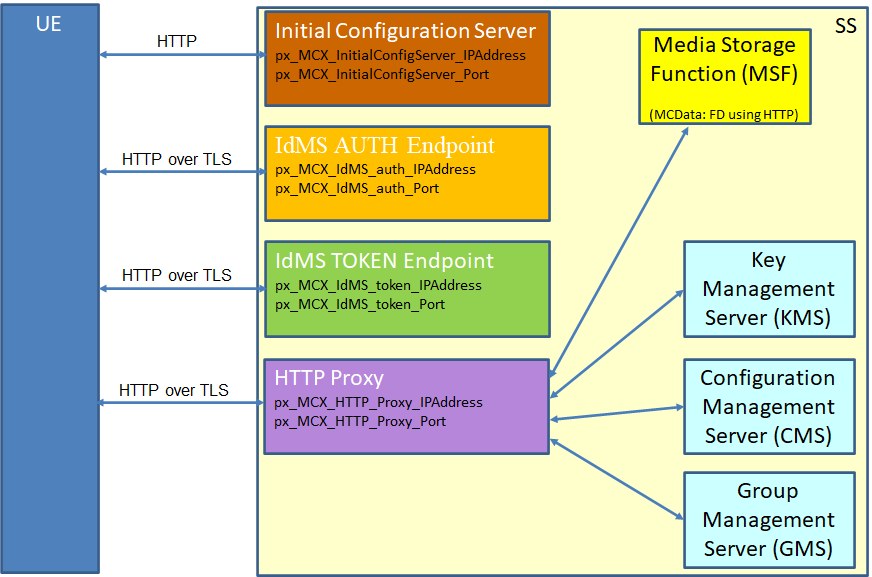 Figure 7.2.1-1: Functional architecture for HTTP-Signalling The UE is expected to establish HTTP connections to the following entities:-	Initial Configuration Server: 
The UE gets configured with IP address (px_MCX_InitialConfigServer_IPAddress) and port number (px_MCX_InitialConfigServer_Port) of the server from which it retrieves the MCS UE initial configuration document (TS 24.484 [14] clause 7.2).
It depends on UE implementation how the IP address and port are configured at the UE but the UE is expected to support this to be configured. 
As there is no requirement by the core specs the HTTP connection is not security protected.-	IdMS AUTH Endpoint:
The UE retrieves IP address (px_MCX_IdMS_auth_IPAddress) and port number (px_MCX_IdMS_auth_Port) from the MCS UE initial configuration document (TS 24.484 [14] clause 7.2).
The connection shall be TLS protected.-	IdMS TOKEN Endpoint:
The UE retrieves IP address (px_MCX_IdMS_token_IPAddress) and port number (px_MCX_IdMS_token_Port) from the MCS UE initial configuration document (TS 24.484 [14] clause 7.2).
The connection shall be TLS protected.-	HTTP Proxy:
The UE retrieves IP address (px_MCX_HTTP_Proxy_IPAddress) and port number (px_MCX_HTTP_Proxy_Port) from the MCS UE initial configuration document (TS 24.484 [14] clause 7.2).
The connection shall be TLS protected.Design considerations and working assumptions:-	Domain Name Server 
DNS is not needed for address resolution as in the URIs of the network entities in the MCS UE initial configuration document the IP address of the respective entity can be used as host name.-	Initial UE configuration
The UE is able to retrieve the MCS UE initial configuration document (TS 24.484 [14] clause 7.2) via an HTTP connection to an Initial Configuration Server. Other means of initial configuration are out of scope for conformance testing.-	HTTP signalling between UE and KMS
The UE is expected to support HTTP signalling with the KMS via the HTTP proxy using a transport key (TrK) according to TS 33.180 [43] clause 4.3.3 and clause 5.3.2.-	Use of TLS
All HTTP traffic between the UE and the HTTP proxy and between the UE and the IdMS is protected using HTTPS (TS 33.180 [43] clause 5.1.3.1, clause 6.1.1 and B.12).
NOTE: Even though NOTE 2 of TS 24.482 [12] clause 6.2.1 might be interpreted as if the HTTP signalling to the authorization endpoint may not be TLS secured, 33.180 [43] mandates TLS to be used.-	IP Addresses and port numbers
IP addresses and port numbers of the network entities as shown in figure 7.2.1-1 are given as PIXIT (see clause 9). As only restriction the tuple {IP address, port number} needs to be unique for each entity, but there is no restriction no to use one and the same IP address for all entities as long as they use different port numbers.-	According to TS 24.282 [57] clause 10.2.2.1 the HTTP signalling between the MCData client and the media storage function (MSF) happens via an HTTP proxy according to annex A of TS 24.482 [12]. It is assumed that this is the same proxy as used for signalling with the KMS, CMS and GMS.-	According to RFC 2616 [69] clause 5.1.2 HTTP requests via an HTTP proxy require the Request-URI to be an absolute URI  HTTP requests to KMS, CMS and GMS shall have an absolute URI as Request-URI.7.2.2	SIP-SignallingFigure 7.2.2-1 shows the functional architecture for SIP-Signalling between the MCX-capable UE and different network entities as emulated by the test model(s).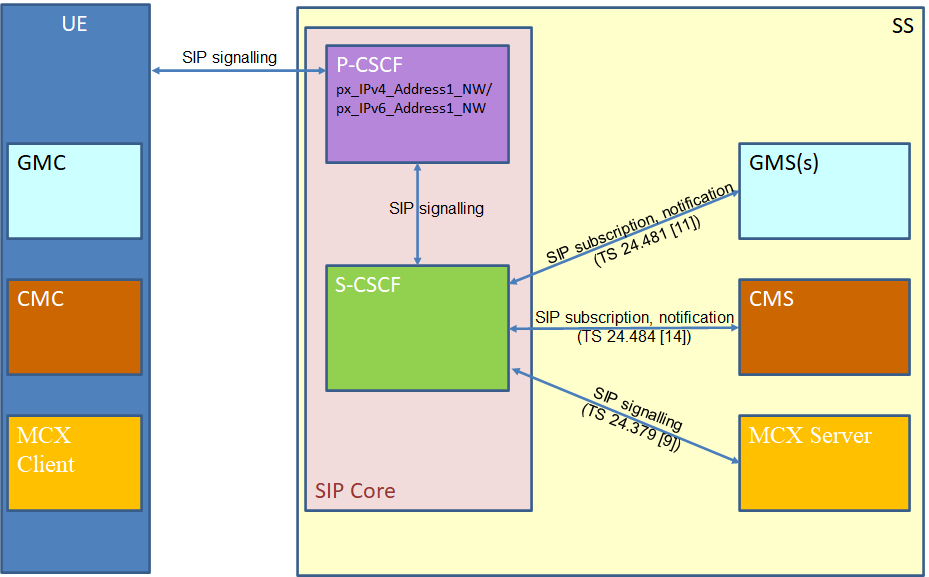 Figure 7.2.2-1: Functional architecture for SIP-SignallingRegarding lower layer and IP signalling there are no differences compared to the IMS test model (TS 34.229-3 [28]).The SIP signalling between the UE and the network entities is as specified in the test cases and according to common procedures and message content in TS 36.579-1 [2] with the following clarifications:-	Dialogs between the Group Management Client (GMC) and the Group Management Server (GMS)
In general a GMC may subscribe to more than one GMS and TS 24.481 [11] shall be interpreted so that the GMC may even create more than one dialog with a single GMS.
NOTE 1:	In principle this applies for the Configuration Management Server too.
NOTE 2:	It is up to test case specification to deal with the possible scenarios and combinations of dialogs.-	Client Server Keys
As not specified otherwise in the core specifications (TS 24.379 [9], TS 24.481 [11], TS 24.484 [14] and TS 33.180 [43]), there are no restriction for the UE regarding the CSK used in a dialog with the GMS(s), the CMS or the MCX server.
 In general for CSK upload the UE may create and use different CSKs for the different servers and even for one and the same server the UE may use different CSKs for different dialogs. Furthermore a CSK download by the MCX server affects the communication between the MCX client and the MCX server only but not the CSKs used in any existing or future dialogs with a GMS or CMS; i.e. when the UE creates a dialog with a GMS or CMS after CSK download, it may use the downloaded CSK or any other CSK.7.3	Interactive connectivity establishment (ICE) for pre-established sessionAccording to TS 24.379 [9] for establishment of a pre-established session in general the MCPTT client shall gather ICE candidates according to RFC 5245 [63] and provide the candidates in the SDP offer of the initial SIP INVITE. Similar to the client the MCPTT server shall provide ICE candidates in its SDP answer and in general the client starts connectivity checks according to RFC 5245 [63].Nevertheless, to reduce the test model requirements, the server side (at the system simulator) can be a lite implementation according to RFC 5245 [63] and as reflected in the default message contents for SDP Messages from the SS in TS 36.579-1 [2].In addition - as working assumption - the UE shall be configured as lite implementation too. When both ends are lite implementations none of them will start connectivity checks. Furthermore, there is no need for emulation for a STUN server for the client to gather ICE candidates as a lite implementation only includes host candidates for any media stream (RFC 5245 [63] clause 2.7).Conclusion: 
As long as there are no test requirements regarding ICE and as long as clients can be configured as lite implementations there are no ICE specific requirements for the test model.8	Other SS requirements with TTCN-3 impact8.1	Codec requirementsIn addition to the requirements specified in TS 36.523-3 [27] clause 8.1 and TS 34.229-3 [28] clause 7 the codec requirements of table 8.1-1 shall be applied. Table 8.1-1: Codec requirements8.2	External function definitionsThe external functions specified in TS 36.523-3 [27] clause 8.2 apply to the present document.In addition there are the following MCX specific external functions:9	IXIT Proforma9.1	GeneralThis partial IXIT proforma contained in the present document is provided for completion, when the related Abstract Test Suite is to be used against the Implementation Under Test (IUT).Text in italics is a comment for guidance for the production of an IXIT, and is not to be included in the actual IXIT.The completed partial IXIT will normally be used in conjunction with the completed ICS, as it adds precision to the information provided by the ICS.9.2	MCX9.2.1	MCX Client PIXITTable 9.2.1-1: MCX Client Common PIXIT9.2.2	MCX Server PIXITTable 9.2.2-1: MCX Server Common PIXIT9.2.3	MCX Constant PIXIT DefinitionsSeveral parameters for MCX conformance testing can be defined as constants as they are neither preconfigured at the UE nor at the SS. Table 9.2.3-1 lists these constants.Table 9.2.3-1: MCX Constant PIXIT Definitions9.3	MCX IPCAN test modelTable 9.3-1: MCX IPCAN test model specific PIXIT10	Postambles10.1	IntroductionThe purpose of the present clause 10 is to specify the postambles used to bring the UE to a well-defined state regardless of the UE state at the termination of main test body or of the SS conditions and values of the system information inherited from the test.10.2	MCXThe postambles specified in TS 34.229-3 [28] are also applicable to MCX test cases.Annex A (normative):
Test SuitesA.1	IntroductionThis annex references the approved Test Suites, which accompany the present document. The Test Suites have been produced using the Testing and Test Control Notation version 3 (TTCN-3) according to ES 201 873-1 [31].A.2	Baseline of specificationsTable A.2-1 lists the core specifications and test specifications, which the delivered Test Suites are based upon.Table A.2-1: References of the test and Core specificationsA.3	MCX Client Test SuitesA.3.1	MCPTT Client Test SuitesTable A.3.1-1 lists all approved test cases from TS 36.579-2 [3].Table A.3.1-1: MCPTT Client TTCN test cases from TS 36.579-2 [3]A.3.2	MCVideo Client Test SuitesNone.A.3.3	MCData Client Test SuitesTable A.3.3-1 lists all approved test cases from TS 36.579-7 [60].Table A.3.3-1: MCData Client TTCN test cases from TS 36.579-7 [60]Annex B (informative):
Style GuideB.1	IntroductionThe style guide specified in TS 36.523-3 [27] Annex B applies to the present document.Annex C (normative):
Common TTCN-3 DefinitionsC.0	IntroductionThe present Annex C specifies the TTCN-3 type definitions used at the system interface to configure and control the SS. The type definitions are common, independent from test model.In case of discrepancy between the content of the present Annex C and the equivalent TTCN-3 definitions / semantic requirements found in the TTCN modules provided as attachments to the present specification, the latter shall take precedence.NOTE:	This annex is automatically generated from the TTCN-3 modules provided as attachment to the present specification and containing the listed TTCN-3 type definitions.C.1	SRTP_ASP_TypeDefsC.1.1	Type_DefinitionsSRTP_EncryptionAlgorithm_TypeSRTP_AuthenticationAlgorithm_TypeSRTP_PRF_TypeSRTP_SecurityProfile_TypeSRTP_KeyInfo_TypeSRTP_Config_TypeSRTP_Connection_TypeSRTP_ConnectionTable_TypeSRTP_CTRL_REQSRTP_CTRL_INDC.1.2	System_InterfaceSRTP_PORTC.2	IP_ASP_TypeDefsGeneral Notes:
NOTE 1:
In general the handling of IP data shall be independent from the RAT being used on lower layers.
NOTE 2:
It shall be possible for SS implementation to reuse existing IP stack implementations in the system adaptor;
therefore the well-known concept of socket programming shall be supported
(regardless of whether those are used in the system adaptor implementation or not)
NOTE 3:
Since in general at the network side there are several different IP addresses the SS needs to simulate more than one IP address;
that can be based on a concept of multiple virtual network adaptors
NOTE 4:
There is no easy way to control the routing of IP data for an IP connection from above the IP stack
i.e. there are no parameters at the socket interface to determine e.g. cell id and DRB id
=> another independent logical entity (DRB-MUX) is needed below the IP stack which is responsible to control the routing of IP packets from/to DRBs in different cells of different RATs

Reference:
An introduction to socket programming can be found in
UNIX Network Programming Volume 1, Third Edition: The Sockets Networking API
by W. Richard Stevens, Bill Fenner, Andrew M. RudoffC.2.1	IP_CommonIP_Common: Basic Type DefinitionsIPv4_AddrInfo_TypeIPv6_AddrInfo_TypeIP_AddrInfo_TypeIP_Socket_TypeInternetProtocol_TypeIP_Connection_TypeC.3	CommonDefsCommonDefs: Constant DefinitionsCommonDefs: Basic Type DefinitionsC.4	References to TTCN-3Annex D (Normative):
SIP Type Definitions and XSD ReferencesD.1	XML Schema Definitions (XSD)Common XML schema definitions according to TS 34.229-3 [28] Table G.0.1-1 are used. In addition, there are the MCX specific XML schema definitions as according to table D.1-1.Table D.1-1: MCX specific definitionsIn order to avoid ambiguities and unexpected side effects due to tool specific behaviour the schemaLocation in xs:import statements of XSD files are modified to use local references rather than references to internet locations.The schemaLocations of imported namespaces are shown in table D.1-2. The schemaLocations of included namespaces are shown in table D.1-3.Table D.1-2: schemaLocation of imported namespacesTable D.1-3: schemaLocation of included namespacesD.2	Common TTCN-3 LibrariesThe same LibSip modules are used as according to TS 34.229-3 [28] annex G.0.2 and the same additional LibSip_MessageBodyTypes as according to TS 34.229-3 [28] annex G.1 and G.2Annex E (normative):
TTCN-3 Definitions for the MCX IPCAN test modelE.0	IntroductionThe present Annex E specifies the TTCN-3 type definitions used at the system interface to configure and control the SS. The type definitions are specific for the MCX IPCAN test model.In case of discrepancy between the content of the present Annex E and the equivalent TTCN-3 definitions / semantic requirements found in the TTCN modules provided as attachments to the present specification, the latter shall take precedence. NOTE:	This annex is automatically generated from the TTCN-3 modules provided as attachment to the present specification and containing the listed TTCN-3 type definitions.Annex F (informative):
Change historyParameterPDNValue/Comment (NOTE 1)Bearer ID (NOTE 2)MCXpx_MCX_IPCAN_EpsBearerId_MCXIMSpx_MCX_IPCAN_EpsBearerId_IMSInternetpx_MCX_IPCAN_EpsBearerId_INTERNETNW IP addressMCXNot configured at IPCAN interface but used by TTCN:px_IPv4_Address1_NW, px_IPv6_Address1_NWIMSpx_IPv4_Address2_NW, px_IPv6_Address2_NWInternetpx_IPv4_Address3_NW, px_IPv6_Address3_NWUE IP addressMCXNot configured at IPCAN interface but used by TTCN:px_IPv4_Address1_UE, px_IPv6_Address1_UEIMSpx_IPv4_Address2_UE, px_IPv6_Address2_UEInternetpx_IPv4_Address3_UE, px_IPv6_Address3_UENOTE 1:	Values may change depending on TTCN implementationNOTE 2:	The DRB associated with the EPS bearer shall have the DRB ID := EPS Bearer ID – 4.NOTE 1:	Values may change depending on TTCN implementationNOTE 2:	The DRB associated with the EPS bearer shall have the DRB ID := EPS Bearer ID – 4.NOTE 1:	Values may change depending on TTCN implementationNOTE 2:	The DRB associated with the EPS bearer shall have the DRB ID := EPS Bearer ID – 4.ParameterServiceValue/Comment (NOTE 1)Value/Comment (NOTE 1)Value/Comment (NOTE 1)Bearer ID (NOTE 2)MCPTTpx_MCX_IPCAN_DedicatedEpsBearerId_MCPTTpx_MCX_IPCAN_DedicatedEpsBearerId_MCPTTpx_MCX_IPCAN_DedicatedEpsBearerId_MCPTTMCVideopx_MCX_IPCAN_DedicatedEpsBearerId_MCVideopx_MCX_IPCAN_DedicatedEpsBearerId_MCVideopx_MCX_IPCAN_DedicatedEpsBearerId_MCVideoMCDatapx_MCX_IPCAN_DedicatedEpsBearerId_MCDatapx_MCX_IPCAN_DedicatedEpsBearerId_MCDatapx_MCX_IPCAN_DedicatedEpsBearerId_MCDataPacket filtersMCPTTAudioRemote port rangetsc_MCX_MediaPort_Audio .. tsc_MCX_MediaPort_Audio + 1ProtocolUDPMedia ControlSingle remote porttsc_MCX_MediaControlPortNWProtocolUDPMCVideoAudioRemote port rangetsc_MCX_MediaPort_Audio .. tsc_MCX_MediaPort_Audio + 1ProtocolUDPVideoRemote port rangetsc_MCX_MediaPort_Video .. tsc_MCX_MediaPort_Video + 1ProtocolUDPMedia ControlSingle remote porttsc_MCX_MediaControlPortNWProtocolUDPMCDataSingle remote porttsc_MCData_MediaPort_MSRPProtocolTCPNOTE 1, 2:	see Table 5.2.1-1.NOTE 1, 2:	see Table 5.2.1-1.NOTE 1, 2:	see Table 5.2.1-1.NOTE 1, 2:	see Table 5.2.1-1.NOTE 1, 2:	see Table 5.2.1-1.CommandParametersParametersResultStringCommandNameValueResultString“MCX_USERACTION”“UserAction”<charstring>(none)“MCX_USERCHECK”“UserCheck”<charstring>"YES" if the check is successful, "NO" otherwiseCommandReferenceAT+CAPTTTS 27.007 [33]Type definitionsCodec requirementsEncoding rule in TTCN-3MIKEY_TypeDefsRFC 3830 [64] clause 6 with extensions in RFC 6509 [65] and RFC 6043 [66]"MIKEY-Codec"MIKEY_MCX_Extension_TypeDefsTS 33.180 [43] Annex E.6"Key Parameter Payload Types"MCDataMessage_TypeDefsTS 24.282 [57] clause 15"MCData Messages"MCPTT_MediaControl_TypeDefs  FloorControl_GroupTS 24.380 [10] clause 8.2"FloorCtrlCodec"  PreestablishedSessionControl_GroupTS 24.380 [10] clause 8.3"PreestablishedSessionCtrlCodec"MCVideo_TransmissionControl_TypeDefsTS 24.581 [56] clause 9"TransmissionCtrlCodec"JSON, JSON_AliasDefinitionsES 201 873-11 [70] annex B, B.2"JSON"TTCN-3 External FunctionTTCN-3 External FunctionTTCN-3 External FunctionNamefx_SAKKE_GeneratePublicKeyfx_SAKKE_GeneratePublicKeyDescriptionGenerate KMS public key (Z_T) for SAKKE (RFC 6508 [45] clause 2.2): 
Z_T := [z_T]PGenerate KMS public key (Z_T) for SAKKE (RFC 6508 [45] clause 2.2): 
Z_T := [z_T]PParametersp_MasterSecretmaster secret z_T (octetstring)Parametersp_ParameterSetparameter set to be used; 1 per default, indicating use of parameter set 1 as defined in appendix A of RFC 6509 [46]Return ValueoctetstringoctetstringTTCN-3 External FunctionTTCN-3 External FunctionTTCN-3 External FunctionNamefx_SAKKE_GenerateRSKfx_SAKKE_GenerateRSKDescriptionGenerate receiver secret key (RSK) for SAKKE (RFC 6508 [45] clause 2.2): 
RSK := [(a + z_T)^-1]P
with 'a' being the identifier (UID) corresponding to the receiver's URIGenerate receiver secret key (RSK) for SAKKE (RFC 6508 [45] clause 2.2): 
RSK := [(a + z_T)^-1]P
with 'a' being the identifier (UID) corresponding to the receiver's URIParametersp_MasterSecretmaster secret z_T (octetstring)Parametersp_IdentifierUID for a given URI (octetstring)Parametersp_ParameterSetparameter set to be used; 1 per default, indicating use of parameter set 1 as defined in appendix A of RFC 6509 [46]Return ValueoctetstringoctetstringTTCN-3 External FunctionTTCN-3 External FunctionTTCN-3 External FunctionNamefx_SAKKE_EncapsulateKeyfx_SAKKE_EncapsulateKeyDescriptionGenerate encapsulated data for SAKKE exchange according to RFC 6508 [45]Generate encapsulated data for SAKKE exchange according to RFC 6508 [45]Parametersp_SSVShared secret value (octetstring): Key to be exchanged; 
according to 33.180 [43] E.1.1: 
The GMK, PCK, CSK and MuSiK shall be 16 octets in lengthParametersp_SakkePublicKeySAKKE public key (octetstring) generated with fx_SAKKE_GeneratePublicKeyParametersp_UIDUID (octetstring) generated for the receiving entity's URI (in general the same URI as in IDRr payload of the MIKEY message carrying the encapsulated data)Parametersp_ParameterSetparameter set to be used; 1 per default, indicating use of parameter set 1 as defined in appendix A of RFC 6509 [46]Return Valueoctetstring octetstring TTCN-3 External FunctionTTCN-3 External FunctionTTCN-3 External FunctionNamefx_SAKKE_ExtractKeyfx_SAKKE_ExtractKeyDescriptionExtract and validate 16 octet key from the encapsulated date for SAKKE exchange according to RFC 6508 [45] clause 6.2.2: if validation fails (TEST does not equal R_(b,S)) then omit shall be returnedExtract and validate 16 octet key from the encapsulated date for SAKKE exchange according to RFC 6508 [45] clause 6.2.2: if validation fails (TEST does not equal R_(b,S)) then omit shall be returnedParametersp_EncapsulatedDataencapsulated data (octetstring) as received in the SAKKE payload of a MIKEY messageParametersp_SakkeRSKreceiver secret key (RSK) for SAKKE (octetstring)Parametersp_SakkePublicKeySAKKE public key (octetstring) generated with fx_SAKKE_GeneratePublicKeyParametersp_UIDUID (octetstring) generated for the receiving entity's URI (should be the same URI as in IDRr payload of the MIKEY message carrying the encapsulated dataParametersp_ParameterSetparameter set to be used; 1 per default, indicating use of parameter set 1 as defined in appendix A of RFC 6509 [46]Return Valuetemplate (omit) octetstring (16 octets if the key valid, omit otherwise)template (omit) octetstring (16 octets if the key valid, omit otherwise)TTCN-3 External FunctionTTCN-3 External FunctionTTCN-3 External FunctionNamefx_ECCSI_GenerateKPAKfx_ECCSI_GenerateKPAKDescriptionGenerate KMS Public Authentication Key (KPAK) for ECCSI (RFC 6507 [44] clause 4.2):
KPAK := [KSAK]GThe P-256 elliptic curve, base point and SHA-256 function as according to RFC 6509 [46] clause 2.1.1 shall be used.Generate KMS Public Authentication Key (KPAK) for ECCSI (RFC 6507 [44] clause 4.2):
KPAK := [KSAK]GThe P-256 elliptic curve, base point and SHA-256 function as according to RFC 6509 [46] clause 2.1.1 shall be used.Parametersp_KSAKKMS Secret Authentication Key (KSAK): random secret non-zero integer modulo q (octetstring)Return ValueoctetstringoctetstringTTCN-3 External FunctionTTCN-3 External FunctionTTCN-3 External FunctionNamefx_ECCSI_GenerateSskPvtPairfx_ECCSI_GenerateSskPvtPairDescriptionGenerate (SSK,PVT) Pair according to clause 5.1.1 of RFC 6507 [44]; if either the SSK or HS is zero modulo q (step 5 of the algorithm), the function shall return omitThe P-256 elliptic curve, base point and SHA-256 function as according to RFC 6509 [46] clause 2.1.1 shall be used.Generate (SSK,PVT) Pair according to clause 5.1.1 of RFC 6507 [44]; if either the SSK or HS is zero modulo q (step 5 of the algorithm), the function shall return omitThe P-256 elliptic curve, base point and SHA-256 function as according to RFC 6509 [46] clause 2.1.1 shall be used.Parametersp_UIDUser ID (octetstring)Parametersp_KSAKKMS Secret Authentication Key (KSAK) (octetstring)Parametersp_KPAKKMS Public Authentication Key (KPAK) (octetstring)Parametersp_EphemeralValuerandom (ephemeral) non-zero integer value v according to RFC 6507 [44] clause 5.1.1Return Valuetemplate (omit) type record ECCSI_SskPvtPair_Type {  octetstring SSK,  octetstring PVT}template (omit) type record ECCSI_SskPvtPair_Type {  octetstring SSK,  octetstring PVT}TTCN-3 External FunctionTTCN-3 External FunctionTTCN-3 External FunctionNamefx_ECCSI_SignMessagefx_ECCSI_SignMessageDescriptionSign a message according to RFC 6507 [44] clause 5.2.1: 
return signature of the message or omit if HE + r * SSK is non-zero modulo q (step 4 of the algorithm)The P-256 elliptic curve, base point and SHA-256 function as according to RFC 6509 [46] clause 2.1.1 shall be used.Sign a message according to RFC 6507 [44] clause 5.2.1: 
return signature of the message or omit if HE + r * SSK is non-zero modulo q (step 4 of the algorithm)The P-256 elliptic curve, base point and SHA-256 function as according to RFC 6509 [46] clause 2.1.1 shall be used.Parametersp_MessageMessage to be signed (octetstring)Parametersp_KPAKKMS Public Authentication Key (KPAK) (octetstring)Parametersp_UIDSigner's User ID (octetstring)Parametersp_SSKSecret Signing Key (octetstring)Parametersp_PVTPublic Validation Token (octetstring)Parametersp_EphemeralValuerandom (ephemeral) non-zero integer value j according to RFC 6507 [44] clause 5.2.1Return Valuetemplate (omit) octetstringtemplate (omit) octetstringTTCN-3 External FunctionTTCN-3 External FunctionTTCN-3 External FunctionNamefx_ECCSI_VerifySignaturefx_ECCSI_VerifySignatureDescriptionVerify a signature according to RFC 6507 [44] clause 5.2.2:return true, when the signature is valid, false otherwiseThe P-256 elliptic curve, base point and SHA-256 function as according to RFC 6509 [46] clause 2.1.1 shall be used.Verify a signature according to RFC 6507 [44] clause 5.2.2:return true, when the signature is valid, false otherwiseThe P-256 elliptic curve, base point and SHA-256 function as according to RFC 6509 [46] clause 2.1.1 shall be used.Parametersp_MessageMessage (octetstring)Parametersp_SignatureMessage's signature (octetstring)Parametersp_KPAKKMS Public Authentication Key (KPAK) (octetstring)Parametersp_UIDSigner's User ID (octetstring)Return ValuebooleanbooleanTTCN-3 External FunctionTTCN-3 External FunctionTTCN-3 External FunctionNamefx_XML_Encryptfx_XML_EncryptDescriptionEncrypt dataNOTE: the function is defined similar to openssl_encrypt and in principle it is independent from XML; nevertheless it is used for XML encrytion in context of MCXEncrypt dataNOTE: the function is defined similar to openssl_encrypt and in principle it is independent from XML; nevertheless it is used for XML encrytion in context of MCXParametersp_Data(octetstring)Parametersp_Methodtype enumerated XML_EncryptionMethod_Type {  AES_128_GCM, // AES-GCM according to clause 5.2.4 of                              // https://www.w3.org/TR/xmlenc-core1/ [41]                              // with 96 bit Initialization Vector and                               //128 bit Authentication Tag  AES_256_KEY_WRAP   // according to RFC 3394 [47]}Parametersp_Keykey for encryption (bitstring)Parametersp_IVinitial vector (octetstring)Return ValueoctetstringIn case of an authenticated encryption mechanism (e.g. AES_128_GCM) the Authentication Tag is added at the end of the encrypted data.TTCN-3 External FunctionTTCN-3 External FunctionTTCN-3 External FunctionNamefx_XML_Decryptfx_XML_DecryptDescriptionDecrypt dataDecrypt dataParametersp_DataIn case of an authenticated encryption mechanism (e.g. AES_128_GCM) the input data is the concatination of the encrypted data and Authentication Tag
(octetstring)Parametersp_Methodtype enumerated XML_EncryptionMethod_Type {  AES_128_GCM, // AES-GCM according to clause 5.2.4 of
                               // https://www.w3.org/TR/xmlenc-core1/ [41]
                               // with 96 bit Initialization Vector and 
                               //128 bit Authentication Tag  AES_256_KEY_WRAP   // according to RFC 3394 [47]}Parametersp_Keykey for encryption (bitstring)Parametersp_IVinitial vector (octetstring)Return ValueoctetstringoctetstringTTCN-3 External FunctionTTCN-3 External FunctionTTCN-3 External FunctionNamefx_MCX_XML_AddEnvelopedSignaturefx_MCX_XML_AddEnvelopedSignatureDescriptionAdd XML signature to the given XML document and return resulting XML document;according to W3C: "XML Signature Syntax and Processing (Second Edition)" [48]:1. The given document has a Signature element with the name of the key to be used to sign the Signature's SignedInfo2. Elements(s) to be signed: For elements which are addressed by a reference URI in the Signature's SignedInfo the DigestValue shall be generated and added to the corresponding Reference element of the Signature's SignedInfo3. The SignedInfo shall be signed by generating the hash for the Signature's SignedInfo using the given key; this hash value shall be added to the Signature's SignatureValue.Add XML signature to the given XML document and return resulting XML document;according to W3C: "XML Signature Syntax and Processing (Second Edition)" [48]:1. The given document has a Signature element with the name of the key to be used to sign the Signature's SignedInfo2. Elements(s) to be signed: For elements which are addressed by a reference URI in the Signature's SignedInfo the DigestValue shall be generated and added to the corresponding Reference element of the Signature's SignedInfo3. The SignedInfo shall be signed by generating the hash for the Signature's SignedInfo using the given key; this hash value shall be added to the Signature's SignatureValue.Parametersp_XmlDocumentXML document (charstring) to be signed; the document contains all information to get signed with the given key:- id(s) for the object(s) to be signed (e.g. KMS response)- SignedInfo with reference(s) to objects to be signed within the document ("same-document" reference(s) according to RFC 3986 [53] clause 4.4), DigestAlgorithm, empty DigestValueParametersp_KeyKey corresponding to the KeyName in the Signature's KeyInfo element (bitstring)Return Valueuniversal charstring containing the document with all DigestValues and the signature of the SignedInfouniversal charstring containing the document with all DigestValues and the signature of the SignedInfoTTCN-3 External FunctionTTCN-3 External FunctionTTCN-3 External FunctionNamefx_MCX_XML_CreateDetachedSignaturefx_MCX_XML_CreateDetachedSignatureDescriptionCreate XML signature for the given XML document and return resulting (encoded) XML signature (detached signature); according to TS 33.180 [43] clause 9.3.5, TS 24.379 [9] clause 6.6.3.1 and W3C: "XML Signature Syntax and Processing (Second Edition)" [48]:
p_SignatureInfo contains the parameters needed to create the signature and to sign the document; the whole document gets signed irrespective of the Reference URICreate XML signature for the given XML document and return resulting (encoded) XML signature (detached signature); according to TS 33.180 [43] clause 9.3.5, TS 24.379 [9] clause 6.6.3.1 and W3C: "XML Signature Syntax and Processing (Second Edition)" [48]:
p_SignatureInfo contains the parameters needed to create the signature and to sign the document; the whole document gets signed irrespective of the Reference URIParametersp_XmlDocumentXML document to be signedParametersp_XmldsigDocumentXML xmldsig document with signature element containing all information to sign the document (p_XmlDocument)Parametersp_KeyKey corresponding to the KeyName in the Signature's KeyInfo elementReturn Valueuniversal charstringXML xmldsig document with DigestValue and SignatureValue added to p_XmldsigDocumentTTCN-3 External FunctionTTCN-3 External FunctionTTCN-3 External FunctionNamefx_XML_GetElementContentfx_XML_GetElementContentDescriptionReturn content of the node in an XML tree or XML branch as pointed at by the xpath expressionReturn content of the node in an XML tree or XML branch as pointed at by the xpath expressionParametersp_XmlBranchXML tree (including the root element) or branch ot an XML treeParametersp_XpathExpressionXCAP expression according to https://www.w3.org/TR/1999/REC-xpath-19991116/Return Valueuniversal charstringstring containing the content of the element or empty string if p_XpathExpression does not address an existing element of the given XML branchNOTE: if the element may be empty, it may be necessary to check existence of the element with fx_XML_GetElement firstTTCN-3 External FunctionTTCN-3 External FunctionTTCN-3 External FunctionNamefx_XML_SetElementContentfx_XML_SetElementContentDescriptionReturn XML tree or XML branch with replaced content of the node pointed at by the xpath expressionReturn XML tree or XML branch with replaced content of the node pointed at by the xpath expressionParametersp_XmlBranchXML tree (including the root element) or branch ot an XML treeParametersp_XpathExpressionXCAP expression according to https://www.w3.org/TR/1999/REC-xpath-19991116/Parametersp_NewContentnew content for the given nodeReturn Valueuniversal charstringmodified XML tree or XML branchTTCN-3 External FunctionTTCN-3 External FunctionTTCN-3 External FunctionNamefx_SHA_1fx_SHA_1DescriptionGeneric SHA-1 functionGeneric SHA-1 functionParametersp_Datadata (octetstring)Return Valueoctetstring (hash value of 160 bits)octetstring (hash value of 160 bits)TTCN-3 External FunctionTTCN-3 External FunctionTTCN-3 External FunctionNamefx_SHA_2fx_SHA_2DescriptionGeneric SHA-2 functionGeneric SHA-2 functionParametersp_Functiontype enumerated HASH_Function_Type {  SHA_256  // may be extended e.g SHA_224 etc.}Parametersp_Datadata (octetstring)Return Valueoctetstring (representing 256 bits for SHA-256, 224 bits for SHA-224, ...)octetstring (representing 256 bits for SHA-256, 224 bits for SHA-224, ...)TTCN-3 External FunctionTTCN-3 External FunctionTTCN-3 External FunctionNamefx_JWK_Signaturefx_JWK_SignatureDescriptionGenerate JWK signature according to RFC 7515 [49]Generate JWK signature according to RFC 7515 [49]Parametersp_Stringstring for which the signature shall be generated (charstring)Parametersp_Algorithmalgorithm to generate the hash:type enumerated JWK_HashAlgorithm_Type {  // RFC 7515 [49]  HS256,      // HMAC SHA-256  RS256       // RSASSA-PKCS1-v1_5 SHA-256}Parametersp_Keykey (octetstring)Return Valuecharstring (base64url encoded signature according to RFC 7515 [49])charstring (base64url encoded signature according to RFC 7515 [49])TTCN-3 External FunctionTTCN-3 External FunctionTTCN-3 External FunctionNamefx_XML_Logfx_XML_LogDescriptionLog function for (unencrypted) XML documentsLog function for (unencrypted) XML documentsParametersp_FileNameTTCN module from where the function is calledp_LineNoLine number from where the function is calledp_UplinkDownlinkXML document has been received (UPLINK) or will be sent (DOWNLINK)p_XmlDocumentXML document TTCN-3 External FunctionTTCN-3 External FunctionTTCN-3 External FunctionNamefx_AEAD_Encryptfx_AEAD_EncryptDescriptionEncrypt data using AEAD algorithms according to RFC 5116 Encrypt data using AEAD algorithms according to RFC 5116 Parametersp_Data(octetstring)p_AssociatedData(octetstring)p_Methodtype enumerated AEAD_EncryptionMethod_Type {  AEAD_AES_128_GCM, // RFC 5116 clause 5.1  AEAD_AES_256_GCM  // RFC 5116 clause 5.2}p_Keykey for encryption (bitstring)p_IVinitial vector (octetstring)Return ValueoctetstringEncrypted data appended by authentication tag TTCN-3 External FunctionTTCN-3 External FunctionTTCN-3 External FunctionNamefx_AEAD_Decryptfx_AEAD_DecryptDescriptionDecrypt data using AEAD algorithms according to RFC 5116Decrypt data using AEAD algorithms according to RFC 5116Parametersp_Data(octetstring)p_AssociatedData(octetstring)p_Methodtype enumerated AEAD_EncryptionMethod_Type {  AEAD_AES_128_GCM, // RFC 5116 clause 5.1  AEAD_AES_256_GCM  // RFC 5116 clause 5.2}p_Keykey for decryption (bitstring)p_IVinitial vector (octetstring)Return ValueoctetstringDecrypted dataParameter NameParameter NameParameter TypeParameter TypeDefault ValueDefault ValueSupported ValuesSupported ValuesDescriptionDescriptionClient relevant IXITClient relevant IXITpx_MCX_Client_B_IDpx_MCX_Client_B_IDcharstringcharstring"urn:uuid:cdcd34fb-c2f1-4488-a03a-6b5a5d360c47""urn:uuid:cdcd34fb-c2f1-4488-a03a-6b5a5d360c47"MCX client ID for a remote user: As defined in TS 24.379 [9] clause 4.10 it is a UUID URN according to RFC 4122 [62], i.e. has the format "urn:uuid:XXXXXXXX-YYYY-ZZZZ-yyyy-zzzzzzzzzzzz" MCX client ID for a remote user: As defined in TS 24.379 [9] clause 4.10 it is a UUID URN according to RFC 4122 [62], i.e. has the format "urn:uuid:XXXXXXXX-YYYY-ZZZZ-yyyy-zzzzzzzzzzzz" Users relevant IXITUsers relevant IXITpx_MCPTT_ID_User_Apx_MCPTT_ID_User_Acharstringcharstring"mcptt-user-A-id@ mcptt-op.gov""mcptt-user-A-id@ mcptt-op.gov"NOTE 1NOTE 1MCPTT user identity (MCPTT ID) which is a globally unique identifier within the MCPTT service that represents the MCPTT user. Ref. TS 24.483 [13].MCPTT user identity (MCPTT ID) which is a globally unique identifier within the MCPTT service that represents the MCPTT user. Ref. TS 24.483 [13].px_MCVideo_ID_User_Apx_MCVideo_ID_User_AcharstringcharstringNOTE 1NOTE 1MCVideo user identity (MCVideo ID) which is a globally unique identifier within the MCVideo service that represents the MCVideo user. Ref. TS 24.483 [13].MCVideo user identity (MCVideo ID) which is a globally unique identifier within the MCVideo service that represents the MCVideo user. Ref. TS 24.483 [13].px_MCData_ID_User_Apx_MCData_ID_User_AcharstringcharstringNOTE 1NOTE 1MCData user identity (MCData ID) which is a globally unique identifier within the MCData service that represents the MCData user. Ref. TS 24.483 [13].MCData user identity (MCData ID) which is a globally unique identifier within the MCData service that represents the MCData user. Ref. TS 24.483 [13].px_MCPTT_User_A_Aliaspx_MCPTT_User_A_Aliascharstringcharstring"mcptt-user-A-alias""mcptt-user-A-alias"Alphanumeric alias of MCPTT user. Ref. TS 24.483 [13].Alphanumeric alias of MCPTT user. Ref. TS 24.483 [13].px_MCVideo_User_A_Aliaspx_MCVideo_User_A_Aliascharstringcharstring"mcvideo-user-A-alias""mcvideo-user-A-alias"Alphanumeric alias of MCVideo user. Ref. TS 24.483 [13].Alphanumeric alias of MCVideo user. Ref. TS 24.483 [13].px_MCData_User_A_Aliaspx_MCData_User_A_Aliascharstringcharstring"mcdata-user-A-alias""mcdata-user-A-alias"Alphanumeric alias of MCData user. Ref. TS 24.483 [13].Alphanumeric alias of MCData user. Ref. TS 24.483 [13].px_MCPTT_ID_FA_Apx_MCPTT_ID_FA_Acharstringcharstring"mcptt-FA-A-id@ mcptt-op.gov""mcptt-FA-A-id@ mcptt-op.gov"The value is a "uri" attribute. TS 24.483 [13] clause 5.2.48W6The value is a "uri" attribute. TS 24.483 [13] clause 5.2.48W6px_MCData_ID_FA_Apx_MCData_ID_FA_Acharstringcharstring"mcdata-FA-A-id@ mcptt-op.gov""mcdata-FA-A-id@ mcptt-op.gov"The value is a "uri" attribute. TS 24.483 [13] clause 10.2.97B3The value is a "uri" attribute. TS 24.483 [13] clause 10.2.97B3px_MCX_User_A_ParticipantTypepx_MCX_User_A_ParticipantTypecharstringcharstring"first responder""first responder"Participant type of the MCPTT user. Ref. TS 24.483 [13].Participant type of the MCPTT user. Ref. TS 24.483 [13].px_MCX_DomainName_Organization_Apx_MCX_DomainName_Organization_Acharstringcharstring"mcptt-op.gov""mcptt-op.gov"Domain name of the organization the user belongs to.Domain name of the organization the user belongs to.px_MCX_User_A_usernamepx_MCX_User_A_usernamecharstringcharstring"MCPTT#U01""MCPTT#U01"UE's User username used for user authenticationUE's User username used for user authenticationpx_MCX_User_A_passwordpx_MCX_User_A_passwordcharstringcharstring"psw@MCPTT&7""psw@MCPTT&7"UE's User password used for user authenticationUE's User password used for user authenticationpx_MCX_TokenRsaPrivateKeypx_MCX_TokenRsaPrivateKeyoctetstringoctetstringPrivate key being used to create signature for ID and Access TokenPrivate key being used to create signature for ID and Access Tokenpx_MCX_TrKpx_MCX_TrKbitstringbitstringTransport key for XML confidentiality and between the KMS and the MC KM client according to TS 33.180 [43] clause 9.3.3.Transport key for XML confidentiality and between the KMS and the MC KM client according to TS 33.180 [43] clause 9.3.3.px_MCX_TrK_IDpx_MCX_TrK_IDB32_TypeB32_TypeTransport key ID for XML confidentiality and between the KMS and the MC KM client according to TS 33.180 [43] clause 9.3.3.Transport key ID for XML confidentiality and between the KMS and the MC KM client according to TS 33.180 [43] clause 9.3.3.px_MCX_InKpx_MCX_InKbitstringbitstringIntegrity protection key for XML confidentiality and between the KMS and the MC KM client according to TS 33.180 [43] clause 9.3.3.Integrity protection key for XML confidentiality and between the KMS and the MC KM client according to TS 33.180 [43] clause 9.3.3.px_MCX_InK_IDpx_MCX_InK_IDB32_TypeB32_TypeIntegrity protection key ID for XML confidentiality and between the KMS and the MC KM client according to TS 33.180 [43] clause 9.3.3.Integrity protection key ID for XML confidentiality and between the KMS and the MC KM client according to TS 33.180 [43] clause 9.3.3.px_MCPTT_ID_User_Bpx_MCPTT_ID_User_Bcharstringcharstring"mcptt-user-B-id@ mcptt-op.gov""mcptt-user-B-id@ mcptt-op.gov"MCPTT user identity (MCPTT ID) which is a globally unique identifier within the MCPTT service that represents the MCPTT user. Ref. TS 24.483 [13].MCPTT user identity (MCPTT ID) which is a globally unique identifier within the MCPTT service that represents the MCPTT user. Ref. TS 24.483 [13].px_MCVideo_ID_User_Bpx_MCVideo_ID_User_Bcharstringcharstring"mcvideo-user-B-id@ mcptt-op.gov""mcvideo-user-B-id@ mcptt-op.gov"MCVideo user identity (MCVideo ID) which is a globally unique identifier within the MCVideo service that represents the MCVideo user. Ref. TS 24.483 [13].MCVideo user identity (MCVideo ID) which is a globally unique identifier within the MCVideo service that represents the MCVideo user. Ref. TS 24.483 [13].px_MCData_ID_User_Bpx_MCData_ID_User_Bcharstringcharstring"mcdata-user-B-id@ mcptt-op.gov""mcdata-user-B-id@ mcptt-op.gov"MCData user identity (MCData ID) which is a globally unique identifier within the MCData service that represents the MCData user. Ref. TS 24.483 [13].MCData user identity (MCData ID) which is a globally unique identifier within the MCData service that represents the MCData user. Ref. TS 24.483 [13].px_MCX_User_B_ParticipantTypepx_MCX_User_B_ParticipantTypecharstringcharstring"first responder""first responder"Participant type of the MCX user. Ref. TS 24.483 [13].Participant type of the MCX user. Ref. TS 24.483 [13].px_MCPTT_ID_User_Cpx_MCPTT_ID_User_Ccharstringcharstring"mcptt-user-C-id@ mcptt-op.gov""mcptt-user-C-id@ mcptt-op.gov"MCPTT user identity (MCPTT ID) which is a globally unique identifier within the MCPTT service that represents the MCPTT user. Ref. TS 24.483 [13].MCPTT user identity (MCPTT ID) which is a globally unique identifier within the MCPTT service that represents the MCPTT user. Ref. TS 24.483 [13].px_MCVideo_ID_User_Cpx_MCVideo_ID_User_Ccharstringcharstring"mcvideo-user-C-id@ mcptt-op.gov""mcvideo-user-C-id@ mcptt-op.gov"MCVideo user identity (MCVideo ID) which is a globally unique identifier within the MCVideo service that represents the MCVideo user. Ref. TS 24.483 [13].MCVideo user identity (MCVideo ID) which is a globally unique identifier within the MCVideo service that represents the MCVideo user. Ref. TS 24.483 [13].px_MCData_ID_User_Cpx_MCData_ID_User_Ccharstringcharstring"mcdata-user-C-id@ mcptt-op.gov""mcdata-user-C-id@ mcptt-op.gov"MCData user identity (MCData ID) which is a globally unique identifier within the MCData service that represents the MCData user. Ref. TS 24.483 [13].MCData user identity (MCData ID) which is a globally unique identifier within the MCData service that represents the MCData user. Ref. TS 24.483 [13].px_MCX_User_C_ParticipantTypepx_MCX_User_C_ParticipantTypecharstringcharstring"first responder""first responder"Participant type of the MCX user. Ref. TS 24.483 [13].Participant type of the MCX user. Ref. TS 24.483 [13].px_MCPTT_ID_User_Dpx_MCPTT_ID_User_Dcharstringcharstring"mcptt-user-D-id@ mcptt-op.gov""mcptt-user-D-id@ mcptt-op.gov"MCPTT user identity (MCPTT ID) which is a globally unique identifier within the MCPTT service that represents the MCPTT user. Ref. TS 24.483 [13].MCPTT user identity (MCPTT ID) which is a globally unique identifier within the MCPTT service that represents the MCPTT user. Ref. TS 24.483 [13].px_MCVideo_ID_User_Dpx_MCVideo_ID_User_Dcharstringcharstring"mcvideo-user-D-id@ mcptt-op.gov""mcvideo-user-D-id@ mcptt-op.gov"MCVideo user identity (MCVideo ID) which is a globally unique identifier within the MCVideo service that represents the MCVideo user. Ref. TS 24.483 [13].MCVideo user identity (MCVideo ID) which is a globally unique identifier within the MCVideo service that represents the MCVideo user. Ref. TS 24.483 [13].px_MCData_ID_User_Dpx_MCData_ID_User_Dcharstringcharstring"mcdata-user-D-id@ mcptt-op.gov""mcdata-user-D-id@ mcptt-op.gov"MCData user identity (MCData ID) which is a globally unique identifier within the MCData service that represents the MCData user. Ref. TS 24.483 [13].MCData user identity (MCData ID) which is a globally unique identifier within the MCData service that represents the MCData user. Ref. TS 24.483 [13].px_MCX_SIP_PublicUserId_A_1px_MCX_SIP_PublicUserId_A_1charstringcharstring(First) public user id of the SIP subscriber (user A) for MCX;the parameter shall be a SIP URI(First) public user id of the SIP subscriber (user A) for MCX;the parameter shall be a SIP URIpx_MCX_SIP_PrivateUserId_Apx_MCX_SIP_PrivateUserId_AcharstringcharstringPrivate user id of the SIP subscriber (user A) for MCXPrivate user id of the SIP subscriber (user A) for MCXpx_MCX_SIP_HomeDomain_Apx_MCX_SIP_HomeDomain_AcharstringcharstringHome domain name of the SIP subscriber (user A) for MCXHome domain name of the SIP subscriber (user A) for MCXpx_MCX_SIP_PublicUserId_Bpx_MCX_SIP_PublicUserId_BcharstringcharstringPublic user id of user BPublic user id of user Bpx_MCX_SIP_PublicUserId_Cpx_MCX_SIP_PublicUserId_CcharstringcharstringPublic user id of user CPublic user id of user Cpx_MCX_SIP_RegistrationWithTemporaryIdentitiespx_MCX_SIP_RegistrationWithTemporaryIdentitiesbooleanbooleanIf true the UE shall derive the public user id, private user id and home domain name from the IMSI for SIP registrationIf true the UE shall derive the public user id, private user id and home domain name from the IMSI for SIP registrationGroups relevant IXITGroups relevant IXITpx_MCPTT_Group_A_IDpx_MCPTT_Group_A_IDcharstringcharstring"mcptt-group-A@mcptt-op.gov""mcptt-group-A@mcptt-op.gov"Group ID for a group. Value is an "uri" attribute specified in OMA OMA-TS-XDM_Group-V1_1 that indicates the group id. Ref. TS 24.483 [13].Group ID for a group. Value is an "uri" attribute specified in OMA OMA-TS-XDM_Group-V1_1 that indicates the group id. Ref. TS 24.483 [13].px_MCVideo_Group_A_IDpx_MCVideo_Group_A_IDcharstringcharstring"mcvideo-group-A@mcptt-op.gov""mcvideo-group-A@mcptt-op.gov"Group ID for a group. Value is an "uri" attribute specified in OMA OMA-TS-XDM_Group-V1_1 that indicates the group id. Ref. TS 24.483 [13].Group ID for a group. Value is an "uri" attribute specified in OMA OMA-TS-XDM_Group-V1_1 that indicates the group id. Ref. TS 24.483 [13].px_MCData_Group_A_IDpx_MCData_Group_A_IDcharstringcharstring"mcdata-group-A@mcptt-op.gov""mcdata-group-A@mcptt-op.gov"Group ID for a group. Value is an "uri" attribute specified in OMA OMA-TS-XDM_Group-V1_1 that indicates the group id. Ref. TS 24.483 [13].Group ID for a group. Value is an "uri" attribute specified in OMA OMA-TS-XDM_Group-V1_1 that indicates the group id. Ref. TS 24.483 [13].px_MCPTT_Group_A_Namepx_MCPTT_Group_A_Namecharstringcharstring"mcptt-group-A-name""mcptt-group-A-name"A human readable Group name for the groupA human readable Group name for the grouppx_MCVideo_Group_A_Namepx_MCVideo_Group_A_Namecharstringcharstring"mcvideo-group-A-name""mcvideo-group-A-name"A human readable Group name for the groupA human readable Group name for the grouppx_MCData_Group_A_Namepx_MCData_Group_A_Namecharstringcharstring"mcdata-group-A-name""mcdata-group-A-name"A human readable Group name for the groupA human readable Group name for the grouppx_MCX_Group_A_Owner_Organizationpx_MCX_Group_A_Owner_Organizationcharstringcharstring"mcx-op.gov""mcx-op.gov"Indicates the group's owner organization the group belongs to. Ref. TS 24.483 [13].Indicates the group's owner organization the group belongs to. Ref. TS 24.483 [13].px_MCPTT_Group_A_preferred_VCodecpx_MCPTT_Group_A_preferred_VCodeccharstringcharstring"AMR-WB""AMR-WB"Preferred voice codec for the group (a RTP payload). MCPTT clients shall support the AMR-WB codec.RFC 4566 [25]TS 26.171 [26]Preferred voice codec for the group (a RTP payload). MCPTT clients shall support the AMR-WB codec.RFC 4566 [25]TS 26.171 [26]px_MCPTT_Group_B_IDpx_MCPTT_Group_B_IDcharstringcharstring"mcptt-group-B@mcptt-op.gov""mcptt-group-B@mcptt-op.gov"Group ID for a group. Value is an "uri" attribute specified in OMA OMA-TS-XDM_Group-V1_1 that indicates the group id. Ref. TS 24.483 [13].Group ID for a group. Value is an "uri" attribute specified in OMA OMA-TS-XDM_Group-V1_1 that indicates the group id. Ref. TS 24.483 [13].px_MCVideo_Group_B_IDpx_MCVideo_Group_B_IDcharstringcharstring"mcvideo-group-B@mcptt-op.gov""mcvideo-group-B@mcptt-op.gov"Group ID for a group. Value is an "uri" attribute specified in OMA OMA-TS-XDM_Group-V1_1 that indicates the group id. Ref. TS 24.483 [13].Group ID for a group. Value is an "uri" attribute specified in OMA OMA-TS-XDM_Group-V1_1 that indicates the group id. Ref. TS 24.483 [13].px_MCData_Group_B_IDpx_MCData_Group_B_IDcharstringcharstring"mcdata-group-B@mcptt-op.gov""mcdata-group-B@mcptt-op.gov"Group ID for a group. Value is an "uri" attribute specified in OMA OMA-TS-XDM_Group-V1_1 that indicates the group id. Ref. TS 24.483 [13].Group ID for a group. Value is an "uri" attribute specified in OMA OMA-TS-XDM_Group-V1_1 that indicates the group id. Ref. TS 24.483 [13].px_MCPTT_Group_T_IDpx_MCPTT_Group_T_IDcharstringcharstring"mcptt-group-T@mcptt-op.gov""mcptt-group-T@mcptt-op.gov"Group ID for a temporary group. Value is an "uri" attribute specified in OMA OMA-TS-XDM_Group-V1_1 that indicates the group id. Ref. TS 24.483 [13].Group ID for a temporary group. Value is an "uri" attribute specified in OMA OMA-TS-XDM_Group-V1_1 that indicates the group id. Ref. TS 24.483 [13].px_MCVideo_Group_T_IDpx_MCVideo_Group_T_IDcharstringcharstring"mcvideo-group-T@mcptt-op.gov""mcvideo-group-T@mcptt-op.gov"Group ID for a temporary group. Value is an "uri" attribute specified in OMA OMA-TS-XDM_Group-V1_1 that indicates the group id. Ref. TS 24.483 [13].Group ID for a temporary group. Value is an "uri" attribute specified in OMA OMA-TS-XDM_Group-V1_1 that indicates the group id. Ref. TS 24.483 [13].px_MCData_Group_T_IDpx_MCData_Group_T_IDcharstringcharstring"mcdata-group-T@mcptt-op.gov""mcdata-group-T@mcptt-op.gov"Group ID for a temporary group. Value is an "uri" attribute specified in OMA OMA-TS-XDM_Group-V1_1 that indicates the group id. Ref. TS 24.483 [13].Group ID for a temporary group. Value is an "uri" attribute specified in OMA OMA-TS-XDM_Group-V1_1 that indicates the group id. Ref. TS 24.483 [13].Miscellaneous IXITMiscellaneous IXITpx_MCX_APNpx_MCX_APNcharstringcharstring"mcx-apn""mcx-apn"A single APN which the UE shall use to access each and all MCX relevant services.The APN is provided in the initial UE configuration as specified in TS 36.579-1 [2] Table 5.5.8.1-1.A single APN which the UE shall use to access each and all MCX relevant services.The APN is provided in the initial UE configuration as specified in TS 36.579-1 [2] Table 5.5.8.1-1.px_MCX_InitialRegistration_TypeOfPDN1px_MCX_InitialRegistration_TypeOfPDN1MCX_Registration_PDN_TypeMCX_Registration_PDN_Typemcxmcxims, internet, mcxims, internet, mcxFirst PDN registered during initial registration (either ‘ims’ or ‘internet’ or ‘mcx’; ‘none’ is not applicable as first PDN)First PDN registered during initial registration (either ‘ims’ or ‘internet’ or ‘mcx’; ‘none’ is not applicable as first PDN)px_MCX_InitialRegistration_TypeOfPDN2px_MCX_InitialRegistration_TypeOfPDN2MCX_Registration_PDN_TypeMCX_Registration_PDN_Typenonenoneims, internet, mcx, noneims, internet, mcx, noneSecond PDN registered during initial registration; in addition to ‘ims’ or ‘internet’ or ‘mcx’ it may be ‘none’ to indicate that there is no second PDN connectivity requested by the UE during initial registrationSecond PDN registered during initial registration; in addition to ‘ims’ or ‘internet’ or ‘mcx’ it may be ‘none’ to indicate that there is no second PDN connectivity requested by the UE during initial registrationpx_MCX_InitialRegistration_TypeOfPDN3px_MCX_InitialRegistration_TypeOfPDN3MCX_Registration_PDN_TypeMCX_Registration_PDN_Typenonenoneims, internet, mcx, noneims, internet, mcx, noneThird PDN registered during initial registration; in addition to ‘ims’ or ‘internet’ or ‘mcx’ it may be ‘none’ to indicate that there is no third PDN connectivity requested by the UE during initial registrationThird PDN registered during initial registration; in addition to ‘ims’ or ‘internet’ or ‘mcx’ it may be ‘none’ to indicate that there is no third PDN connectivity requested by the UE during initial registrationpx_MCX_CoordinateLatitude_Client_Bpx_MCX_CoordinateLatitude_Client_BfloatfloatnonenoneSimulated latitude value sent to the UE to inform about Client_B locationSimulated latitude value sent to the UE to inform about Client_B locationpx_MCX_CoordinateLongitude_Client_Bpx_MCX_CoordinateLongitude_Client_BfloatfloatnonenoneSimulated longitude value sent to the UE to inform about Client_B locationSimulated longitude value sent to the UE to inform about Client_B locationNOTE 1:	According to TS 23.280 [54] clause 8.1.2 a MC service ID shall be a URI; nevertheless in context of this specification only URIs consisting of userinfo, host and path elements (see RFC 3986 [53]) are supported.
Editor's note: A similar note may need to be added to other PIXITs tooNOTE 1:	According to TS 23.280 [54] clause 8.1.2 a MC service ID shall be a URI; nevertheless in context of this specification only URIs consisting of userinfo, host and path elements (see RFC 3986 [53]) are supported.
Editor's note: A similar note may need to be added to other PIXITs tooNOTE 1:	According to TS 23.280 [54] clause 8.1.2 a MC service ID shall be a URI; nevertheless in context of this specification only URIs consisting of userinfo, host and path elements (see RFC 3986 [53]) are supported.
Editor's note: A similar note may need to be added to other PIXITs tooNOTE 1:	According to TS 23.280 [54] clause 8.1.2 a MC service ID shall be a URI; nevertheless in context of this specification only URIs consisting of userinfo, host and path elements (see RFC 3986 [53]) are supported.
Editor's note: A similar note may need to be added to other PIXITs tooNOTE 1:	According to TS 23.280 [54] clause 8.1.2 a MC service ID shall be a URI; nevertheless in context of this specification only URIs consisting of userinfo, host and path elements (see RFC 3986 [53]) are supported.
Editor's note: A similar note may need to be added to other PIXITs tooNOTE 1:	According to TS 23.280 [54] clause 8.1.2 a MC service ID shall be a URI; nevertheless in context of this specification only URIs consisting of userinfo, host and path elements (see RFC 3986 [53]) are supported.
Editor's note: A similar note may need to be added to other PIXITs tooNOTE 1:	According to TS 23.280 [54] clause 8.1.2 a MC service ID shall be a URI; nevertheless in context of this specification only URIs consisting of userinfo, host and path elements (see RFC 3986 [53]) are supported.
Editor's note: A similar note may need to be added to other PIXITs tooNOTE 1:	According to TS 23.280 [54] clause 8.1.2 a MC service ID shall be a URI; nevertheless in context of this specification only URIs consisting of userinfo, host and path elements (see RFC 3986 [53]) are supported.
Editor's note: A similar note may need to be added to other PIXITs tooNOTE 1:	According to TS 23.280 [54] clause 8.1.2 a MC service ID shall be a URI; nevertheless in context of this specification only URIs consisting of userinfo, host and path elements (see RFC 3986 [53]) are supported.
Editor's note: A similar note may need to be added to other PIXITs tooNOTE 1:	According to TS 23.280 [54] clause 8.1.2 a MC service ID shall be a URI; nevertheless in context of this specification only URIs consisting of userinfo, host and path elements (see RFC 3986 [53]) are supported.
Editor's note: A similar note may need to be added to other PIXITs tooParameter NameParameter TypeDefault ValueSupported ValuesDescriptionpx_MCX_GroupCreationXUIcharstring"mcx-gms@mcptt-op.gov"Indicates the group creation XUI information for creation of groups. Ref. TS 23.003 [21].px_MCX_IdMS_auth_IPAddresscharstringIPv4/IPv6 address of the IdMS authorization endpointpx_MCX_IdMS_auth_PortintegerPort number of the IdMS authorization endpointpx_MCX_IdMS_auth_CertificatecharstringIdentifier or file name of the certificate to be used during establishment of the TLS tunnel to the IdMS authorization endpointpx_MCX_IdMS_token_IPAddresscharstringIPv4/IPv6 address of the IdMS token endpointpx_MCX_IdMS_token_PortintegerPort number of the IdMS token endpointpx_MCX_IdMS_token_CertificatecharstringIdentifier or file name of the certificate to be used during establishment of the TLS tunnel to the IdMS token endpointpx_MCX_HTTP_Proxy_IPAddresscharstringIPv4/IPv6 address of the HTTP proxypx_MCX_HTTP_Proxy_PortintegerPort number of the HTTP proxypx_MCX_HTTP_Proxy_CertificatecharstringIdentifier or file name of the certificate to be used during establishment of the TLS tunnel to the HTTP proxypx_MCX_InitialConfigServer_IPAddresscharstringIPv4/IPv6 address of the server optionally being used to download the Initial UE Configuration documentpx_MCX_InitialConfigServer_PortintegerPort number of the server optionally being used to download the Initial UE Configuration documentpx_MCX_InitialConfigServer_UriPathcharstring"/cms/initial-ue-config"URI Path component: Absolute path used for HTTP requests addressing a server to download the UE initial configuration documentpx_MCX_TLS_CipherSuiteTLS_CIPHER_TypeTLS_RSA_WITH_NULL_SHACipher suite to be used for TLS connectionspx_MCX_OAuth_ClientId_AcharstringClient ID of the UE's MCX application as used in OAuth signalling with the IdMSpx_MCX_OAuth_RedirectURI_AcharstringRedirect URI used by the UE implementation (user agent, MCX client and OS) to redirect the OAuth authentication response to the MCX client applicationConstant NameConstant TypeValueDescriptiontsc_MCX_KMS_Hostnamecharstring"kms." & px_MCX_DomainName_Organization_AFQDN of the KMS; used in initial UE configuration as domain name for the 'kms' URI in the App-Server-Info.tsc_MCX_CMS_Hostnamecharstring"cms." & px_MCX_DomainName_Organization_AFQDN of the CMS; used in initial UE configuration as domain name for the 'cms' URI in the App-Server-Info.tsc_MCX_GMS_Hostnamecharstring"gms." & px_MCX_DomainName_Organization_AFQDN of the GMS; used in initial UE configuration as domain name for the 'gms' URI in the App-Server-Info.tsc_MCX_KMS_CertUricharstring"certificate1." & tsc_MCX_KMS_HostnameName of the KMS certificate sent to the UE during MCX user authenticationtsc_MCX_IdMS_auth_UriPathcharstring"/idms/auth"URI path to address the IdMS authorization endpointtsc_MCX_IdMS_token_UriPathcharstring"/idms/token"URI path to address the IdMS token endpointtsc_MCX_IdMS_userauth_UriPathcharstring"/idms/userauth"relative URI at IdMS used for user authenticationtsc_MCX_KMS_init_UriPathcharstring"/keymanagement/identity/v1/init"Path of the Request-URI for "KMS Initialize" request according to TS 33.180 [43] D.2.3tsc_MCX_KMS_keyprov_UriPathcharstring"/keymanagement/identity/v1/keyprov"Path of the Request-URI for "KMS KeyProvision" request according to TS 33.180 [43] D.2.4tsc_MCX_KMS_ClientReqUrl_initcharstring"https://" & tsc_MCX_KMS_Hostname & tsc_MCX_KMS_init_UriPathused as <ClientReqUrl> entry in the KMS Key Set and as Request-URI for "KMS Initialize" request according to TS 33.180 [43] D.2.3 (NOTE 1)tsc_MCX_KMS_ClientReqUrlcharstring"https://" & tsc_MCX_KMS_Hostname & tsc_MCX_KMS_keyprov_UriPathused as <ClientReqUrl> entry in the KMS Key Set and as Request-URI for "KMS KeyProvision" request according to TS 33.180 [43] D.2.4 (NOTE 1)tsc_MCX_GMSURIcharstring"subscription-proxy." & tsc_MCX_GMS_Hostnameused for <GMS-URI> element in the MCS UE initial configuration document according to TS 24.484 [14] clause 7.2.2.7 and TS 24.483 [13] clause 8.2.9; sub-domain of the GMS's hostnametsc_MCX_CMSXCAPRootURIcharstring"http://xcap." & tsc_MCX_CMS_Hostnameused for <CMS-XCAP-root-URI> element in the MCS UE initial configuration document according to TS 24.484 [14] clause 7.2.2.7 and TS 24.483 [13] clause 8.2.9Ctsc_MCX_GMSXCAPRootURIcharstring"http://xcap." & tsc_MCX_GMS_Hostnameused for <GMS-XCAP-root-URI> element in the MCS UE initial configuration document according to TS 24.484 [14] clause 7.2.2.7 and TS 24.483 [13] clause 8.2.9Btsc_MCX_MC_ID_User_Acharstringpx_MCX_User_A_username According to TS 24.482 [12] clause 6.3.1 the MC ID set to the user nametsc_MCPTT_PublicServiceId_Acharstring"sip:" & "mcptt-server-A@" & px_MCX_DomainName_Organization_AThe URI of the MCPTT Server which is simulated by the SStsc_MCVideo_PublicServiceId_Acharstring"sip:" & "mcvideo-server-A@" & px_MCX_DomainName_Organization_AThe URI of the MCVideo Server which is simulated by the SStsc_MCData_PublicServiceId_Acharstring"sip:" & "mcdata-server-A@" & px_MCX_DomainName_Organization_AThe URI of the MCData Server which is simulated by the SStsc_MCPTT_PublicServiceId_Bcharstring"sip:" & "mcptt-server-B@" & px_MCX_DomainName_Organization_AThe URI of a second MCPTT Server which is implemented in the DUT used in MCPTT Server testing.tsc_MCPTT_PublicServiceId_PF_Acharstring"sip:" & "participating-mcptt-function-A@" & px_MCX_DomainName_Organization_AThe URI of the participating MCPTT function which configures the location reporting at the UE according to TS 24.379 [9] clause 13.2.2.tsc_MCVideo_PublicServiceId_PF_Acharstring"sip:" & "participating-mcvideo-function-A@" & px_MCX_DomainName_Organization_AThe URI of the participating MCVideo function which configures the location reporting at the UE according to TS 24.281 [55] clause 18.2.2.tsc_MCData_PublicServiceId_PF_Acharstring"sip:" & "participating-mcdata-function-A@" & px_MCX_DomainName_Organization_AThe URI of the participating MCData function which configures the location reporting at the UE according to TS 24.282 [57] clause 17.2.2.tsc_MCX_SessionID_Bcharstring"sip:" & "sessionB@cf." & px_MCX_DomainName_Organization_AThe URI of the MCPTT session B identity. Ref. TS 24.483 [13]. SIP URI according to TS 24.379 [9] clause 4.5.tsc_MCPTT_SessionIdcharstring"sip:" & "mcptt-session-A@cf." & px_MCX_DomainName_Organization_AService Id for MCPTT calls as used as Contact URI of the MCPTT servertsc_MCVideo_SessionIdcharstring"sip:" & "mcvideo-session-A@cf." & px_MCX_DomainName_Organization_AService Id for MCVideo calls as used as Contact URI of the MCVideo servertsc_MCData_SessionIdcharstring"sip:" & "mcdata-session-A@cf." & px_MCX_DomainName_Organization_AService Id for MCData calls as used as Contact URI of the MCData servertsc_MCData_MSF_Hostnamecharstring"msf." & px_MCX_DomainName_Organization_AHostname of the message storage function (MSF)tsc_MCData_MSF_URIcharstring"http://" & tsc_MCData_MSF_Hostname & "/userA/files"Absolute URI of the message storage function (MSF)tsc_MCPTT_Group_A_ProSeLayer2GroupIDoctetstring'00000A'OIndicates the Prose layer-2 group ID for the group. Ref. TS 23.303 [24].tsc_MCPTT_Group_D_ProSeLayer2GroupIDoctetstring'00000D'OIndicates the Prose layer-2 group ID for the group. Ref. TS 23.303 [24].NOTE 1:	According to the NOTE at step 0 in clause 5.2.3 of TS 33.180 [43] the connection between the KMS and the HTTP Proxy is secured and therefore the URIs of the KMS are assumed to have “https” rather than “http” as scheme.NOTE 1:	According to the NOTE at step 0 in clause 5.2.3 of TS 33.180 [43] the connection between the KMS and the HTTP Proxy is secured and therefore the URIs of the KMS are assumed to have “https” rather than “http” as scheme.NOTE 1:	According to the NOTE at step 0 in clause 5.2.3 of TS 33.180 [43] the connection between the KMS and the HTTP Proxy is secured and therefore the URIs of the KMS are assumed to have “https” rather than “http” as scheme.NOTE 1:	According to the NOTE at step 0 in clause 5.2.3 of TS 33.180 [43] the connection between the KMS and the HTTP Proxy is secured and therefore the URIs of the KMS are assumed to have “https” rather than “http” as scheme.Parameter NameParameter TypeDefault ValueSupported ValuesDescriptionpx_MCX_IPCAN_EpsBearerId_IMSMCX_IPCAN_EpsBearerId_Type55..13Default EPS bearer for IMS PDN (if any)px_MCX_IPCAN_EpsBearerId_INTERNETMCX_IPCAN_EpsBearerId_Type65..13Default EPS bearer for Internet PDN (if any)px_MCX_IPCAN_EpsBearerId_MCXMCX_IPCAN_EpsBearerId_Type75..13Default EPS bearer for MCX PDNpx_MCX_IPCAN_DedicatedEpsBearerId_MCPTTMCX_IPCAN_EpsBearerId_Type85..13Dedicated EPS bearer for MCPTTpx_MCX_IPCAN_DedicatedEpsBearerId_MCVideoMCX_IPCAN_EpsBearerId_Type95..13Dedicated EPS bearer for MCVideopx_MCX_IPCAN_DedicatedEpsBearerId_MCDataMCX_IPCAN_EpsBearerId_Type105..13Dedicated EPS bearer for MCDataTypeSpecificationReleaseVersionCore specificationsTS 24.379 [9]Note 1Note 2TS 24.380 [10]Note 1Note 2TS 24.481 [11]Note 1Note 2TS 24.482 [12]Note 1Note 2TS 24.483 [13]Note 1Note 2TS 24.484 [14]Note 1Note 2TS 33.180 [43]Note 1Note 2TS 24.229 [16]Note 1Note 2TS 24.281 [55]Note 1Note 2TS 24.581 [56]Note 1Note 2TS 24.282 [57]Note 1Note 2TS 24.582 [58]Note 1Note 2Test specificationsTS 36.579-1 [2]Note 1Note 2TS 36.579-2 [3]Note 1Note 2TS 36.579-4 [5]Note 1Note 2TS 36.579-6 [59]Note 1Note 2TS 36.579-7 [60]Note 1Note 2NOTE 1:	Latest release available, up to the release number of the present document.NOTE 2:	Latest availableNOTE 1:	Latest release available, up to the release number of the present document.NOTE 2:	Latest availableNOTE 1:	Latest release available, up to the release number of the present document.NOTE 2:	Latest availableNOTE 1:	Latest release available, up to the release number of the present document.NOTE 2:	Latest availableTest caseDescription5.1.MCPTTMCPTT / Configuration / Authentication / User Authorisation / UE Configuration / User Profile5.3.MCPTTMCPTT / Configuration / Group Affiliation / Remote change / De-affiliation / Home MCPTT system5.4.MCPTTMCPTT / Configuration / Pre-established Session Establishment / Pre-established Session Modification / Pre-established Session Release5.6.MCPTTConfiguration / Downoad CSK5.8.MCPTTConfiguration / Functional Alias / Functional alias status determination / Activate functional alias / Deactivate functional alias6.1.1.1.MCPTTMCPTT / On-network / On-demand Pre-arranged Group Call / Automatic Commencement Mode / Floor Control / Upgrade to Emergency Group Call / Cancel Emergency State / Upgrade to Imminent Peril Group Call / Cancel Imminent Peril State / Client Originated (CO)6.1.1.2.MCPTTMCPTT / On-network / On-demand Pre-arranged Group Call / Automatic Commencement Mode / Floor Control / Upgrade to Emergency Group Call / Cancel Emergency State / Upgrade to Imminent Peril Group Call / Cancel Imminent Peril State / Client Terminated (CT)6.1.1.3.MCPTTMCPTT / On-network / On-demand Pre-arranged Group Call / Manual Commencement Mode / Client Originated (CO)6.1.1.4.MCPTTMCPTT / On-network / On-demand Pre-arranged Group Call / Manual Commencement Mode / Client Terminated (CT)6.1.1.5.MCPTTMCPTT / On-network / Pre-arranged Group Call using pre-established session / Client originated Pre-established Session Release with associated MCPTT session / Client Originated (CO)6.1.1.6.MCPTTMCPTT / On-network / Pre-arranged Group Call using pre-established session / Automatic Commencement Mode / Server originated Pre-established Session Release with associated MCPTT session / Client Terminated (CT)6.1.1.8.MCPTTMCPTT / On-network / Pre-arranged Broadcast Group Call / Client Originated (CO)6.1.1.9.MCPTTMCPTT / On-network / Pre-arranged Broadcast Group Call / Client Terminated (CT)6.1.1.10.MCPTTMCPTT / On-network / Broadcast Group Call with Temporary Group / Client Originated (CO)6.1.1.11.MCPTTMCPTT / On-network / Pre-arranged Emergency Group Call / Client Originated (CO)6.1.1.12.MCPTTMCPTT / On-network / Pre-arranged Emergency Group Call / Client Terminated (CT)6.1.1.13.MCPTTMCPTT / On-network / Pre-Arranged Imminent Peril Group Call / Client Originated (CO)6.1.1.14.MCPTTMCPTT / On-network / Pre-Arranged Imminent Peril Group Call / Client Terminated (CT)6.1.1.16.MCPTTMCPTT / On-network / Emergency Alert / Client Terminated (CT)6.1.1.17.MCPTTOn-network / Broadcast Group Call using pre-established session / Client originated Pre-established Session Release with associated MCPTT session / Client Originated (CO)6.1.1.18.MCPTTMCPTT / On-network / Broadcast Group Call using pre-established session / Client originated Pre-established Session Release with associated MCPTT session / Client Terminated (CT)6.1.1.19.MCPTTOn-network / On-demand Pre-arranged Group Call / Active functional alias / Client Originated (CO)6.1.1.20.MCPTTOn-network / On-demand Pre-arranged Group Call / Multi Talker6.1.1.21.MCPTTOn-network / On-demand Pre-arranged Group Call / No Implicit Floor Control / Client Originated (CO)6.1.2.7.MCPTTMCPTT / On-network / Chat Group Call / Emergency Group Call / Client Originated (CO)6.1.2.8.MCPTTMCPTT / On-network / Chat Group Call / Emergency Group Call / Client Terminated (CT)6.1.2.9.MCPTTMCPTT / On-network / Chat Group Call / Imminent Peril Group Call / Client Originated (CO)6.1.2.10.MCPTTMCPTT / On-network / Chat Group Call / Imminent Peril Group Call / Client Terminated (CT)6.1.2.11.MCPTTMCPTT / On-network / Chat Group Call / Join Chat Group Session / Upgrade to Emergency / Cancel Emergency / Upgrade to Imminent Peril / Cancel Imminent Peril / Client Originated (CO)6.1.2.12.MCPTTMCPTT / On-network / Chat Group Call / Upgrade to Emergency / Cancel Emergency / Upgrade to Imminent Peril / Cancel Imminent Peril / Client Originated (CT)6.1.2.13.MCPTTOn-network / Chat Group Call / Join Chat Group Session / Active functional alias / Client Originated (CO)6.2.1.MCPTTMCPTT / On-network / Private Call / On-demand / Automatic Commencement Mode / With Floor Control confidentiality and integrity protection/ Upgrade to Emergency Call / Cancellation of Emergency on User request / Client Originated (CO)6.2.2.MCPTTMCPTT / On-network / Private Call / On-demand / Automatic Commencement Mode / With Floor Control confidentiality and integrity protection/ Upgrade to Emergency Call / Cancellation of Emergency on User request / Client Terminated (CT)6.2.3.MCPTTMCPTT / On-network / Private Call / On-demand / Automatic Commencement Mode / Without Floor Control / Client Originated (CO)6.2.4.MCPTTMCPTT / On-network / Private Call / On-demand / Automatic Commencement Mode / Without Floor Control / Client Terminated (CT)6.2.5.MCPTTMCPTT / On-network / Private Call / Emergency Private Call / On-demand / Automatic Commencement Mode / Force of automatic commencement mode / Without Floor Control / Client Originated (CO)6.2.6.MCPTTMCPTT / On-network / Private Call / Emergency Private Call / On-demand / Manual Commencement Mode / Force of automatic commencement mode / Without Floor Control / Client Terminated (CT)6.2.7.MCPTTMCPTT / On-network / Private Call / On-demand / Manual Commencement Mode / Without Floor Control / Client Originated (CO)6.2.8.MCPTTMCPTT / On-network / Private Call / On-demand / Manual Commencement Mode / Without Floor Control / Client Terminated (CT)6.2.14.MCPTTOn-network / Private Call / Ambient listening call / Remotely initiated Ambient listening call / Remotely initiated ambient listening call release / Success / Client Originated (CO) / Server initiated ambient call release6.2.15.MCPTTMCPTT / On-network / Private Call / Ambient listening call / Remotely initiated Ambient listening call / Remotely initiated ambient listening call release / Success / Client Terminated (CT)6.2.16.MCPTTMCPTT / On-network / Private Call / Ambient listening call / Locally initiated Ambient listening call / Locally initiated ambient listening call release / Success / Client Originated (CO) / Server initiated ambient call release6.2.17.MCPTTMCPTT / On-network / Private Call / Ambient listening call / Locally initiated Ambient listening call / Locally initiated ambient listening call release / Success / Client Terminated (CT)Test caseDescription5.1.MCDataConfiguration / Authentication / User Authorization / UE Configuration / User Profile / Key Generation6.1.1.MCDataOn-network / Short Data Service (SDS) / Standalone SDS Using Signaling Control Plane / One-to-one Standalone SDS / Client Originated (CO)6.1.3.MCDataOn-network / Short Data Service (SDS) / Standalone SDS Using Signaling Control Plane / Group Standalone SDS / Client Originated (CO)6.1.4.MCDataOn-network / Short Data Service (SDS) / Standalone SDS Using Signaling Control Plane / Group Standalone SDS / Client Terminated (CT)TTCN-3 Enumerated TypeTTCN-3 Enumerated TypeNameSRTP_EncryptionAlgorithm_TypeCommentNullRFC 3830 clause 6.10.1AES_CMRFC 3830 clause 6.10.1AES_F8RFC 3830 clause 6.10.1AES_GCMRFC 7714 clause 14.3TTCN-3 Enumerated TypeTTCN-3 Enumerated TypeNameSRTP_AuthenticationAlgorithm_TypeCommentNullRFC 3830 clause 6.10.1HMAC_SHA_1RFC 3830 clause 6.10.1RCCm1RFC 4771 clause 4RCCm2RFC 4771 clause 4RCCm3RFC 4771 clause 4TTCN-3 Enumerated TypeTTCN-3 Enumerated TypeNameSRTP_PRF_TypeCommentAES_CMRFC 3830 clause 6.10.1TTCN-3 Record TypeTTCN-3 Record TypeTTCN-3 Record TypeTTCN-3 Record TypeNameSRTP_SecurityProfile_TypeSRTP_SecurityProfile_TypeSRTP_SecurityProfile_TypeCommentparameters for SRTP security profiles according to 33.180 annex E:- Table E.2.2-1 (RTP group call: GMK)- Table E.3.2-1 (RTP private call: PCK)- Table E.4.2-1 (RTCP: CSK and MuSiK)):The parameters may be contained/negotiated in MIKEY Security Policy Payload (RFC 3830)parameters for SRTP security profiles according to 33.180 annex E:- Table E.2.2-1 (RTP group call: GMK)- Table E.3.2-1 (RTP private call: PCK)- Table E.4.2-1 (RTCP: CSK and MuSiK)):The parameters may be contained/negotiated in MIKEY Security Policy Payload (RFC 3830)parameters for SRTP security profiles according to 33.180 annex E:- Table E.2.2-1 (RTP group call: GMK)- Table E.3.2-1 (RTP private call: PCK)- Table E.4.2-1 (RTCP: CSK and MuSiK)):The parameters may be contained/negotiated in MIKEY Security Policy Payload (RFC 3830)EncryptionAlgorithmSRTP_EncryptionAlgorithm_TypeSRTP type 0; RFC 3830 clause 6.10.1SessionEncryptionKeyLengthintegerSRTP type 1; RFC 3830 clause 6.10.1AuthenticationAlgorithmSRTP_AuthenticationAlgorithm_TypeoptSRTP type 2; RFC 3830 clause 6.10.1SessionSaltKeyLengthintegerSRTP type 4; RFC 3830 clause 6.10.1PRFSRTP_PRF_TypeSRTP type 5; RFC 3830 clause 6.10.1KeyDerivationRateintegerSRTP type 6; RFC 3830 clause 6.10.1ROC_TransmissionRateintegeroptSRTP type 13; RFC 4771 clause 4SRTP_AuthenticationTagLengthintegeroptSRTP type 18; RFC 4771 clause 4SRTCP_AuthenticationTagLengthintegeroptSRTP type 19; RFC 4771 clause 4AEAD_AuthenticationTagLengthintegerSRTP type 20; RFC 7714 clause 14.3TTCN-3 Record TypeTTCN-3 Record TypeTTCN-3 Record TypeTTCN-3 Record TypeNameSRTP_KeyInfo_TypeSRTP_KeyInfo_TypeSRTP_KeyInfo_TypeCommentSRTP Master Key, SRTP Master Salt and MKI according to 33.180 clauses 7.4.1, 7.4.2 and 9.4.6, RFC 3830 and RFC 3711SRTP Master Key, SRTP Master Salt and MKI according to 33.180 clauses 7.4.1, 7.4.2 and 9.4.6, RFC 3830 and RFC 3711SRTP Master Key, SRTP Master Salt and MKI according to 33.180 clauses 7.4.1, 7.4.2 and 9.4.6, RFC 3830 and RFC 3711MasterKeyoctetstringSRTP master key according to RFC 3711 (128 bits)MasterSaltoctetstringSRTP master salt according to RFC 3711 and RFC 7714 (96 bits):33.180 clauses 7.5 and 9.4.8 specify the AEAD_AES_128_GCM algorithm as defined in RFC 7714 to be used for confidentiality and data authentication of the media stream and the media control data.RFC 7714 specifies in clause 12 a master salt length of 96 and in clause 11 that the AES_CM PRF KDF according to RFC 3711 shall be used.Nevertheless RFC 3711 clause 8.2 requires a master salt length of 112.This contradiction is resolved by the RFC Errata for RFC 7714:The master salt shall be 96 bit in the first place (as according to RFC 7714) but then multiplied by 2^16 to fit to the requirements of RFC 3711 (112 bit).=> MasterSalt provides a 96-bit value which needs to be padded by the system adaptor to get the 112-bit master salt as needed according to RFC 3711MKIoctetstringoptSRTP Master Key Identifier: if not present => no MKI to be added to the SRTP/SRTCP packetTTCN-3 Record TypeTTCN-3 Record TypeTTCN-3 Record TypeTTCN-3 Record TypeNameSRTP_Config_TypeSRTP_Config_TypeSRTP_Config_TypeCommentSRTP configuration parametersSRTP configuration parametersSRTP configuration parametersKeyInfoSRTP_KeyInfo_TypeSecurityProfileSRTP_SecurityProfile_TypeTTCN-3 Record TypeTTCN-3 Record TypeTTCN-3 Record TypeTTCN-3 Record TypeNameSRTP_Connection_TypeSRTP_Connection_TypeSRTP_Connection_TypeCommentconfiguration parameters for a single (UDP) connectionconfiguration parameters for a single (UDP) connectionconfiguration parameters for a single (UDP) connectionConnectionIP_Connection_TypeRTP/RTCP configuration shall be applied for packets matching the given Connection:in general a connection is given by  Protocol := udp  Local := { IP address of the SS, port number at the SS }  Remote := omit(but other matching criteria may be used if needed)NOTE: TTCN shall ensure that different connection can be identified without ambiguity (in general even the local port number should be sufficient)LocalSSRCO4_TypeSSRC of the SSSRTP_ConfigSRTP_Config_Typeoptconfiguration of SRTP/SRTCP for the given connection; if not present => no SRTP/SRTCPTTCN-3 Record of TypeTTCN-3 Record of TypeNameSRTP_ConnectionTable_TypeCommentrecord  of SRTP_Connection_Typerecord  of SRTP_Connection_TypeTTCN-3 Union TypeTTCN-3 Union TypeTTCN-3 Union TypeNameSRTP_CTRL_REQSRTP_CTRL_REQCommentconfiguration ASP at the system interfaceconfiguration ASP at the system interfaceConfigSRTP_ConnectionTable_Typetable of all connection to be configured for SRTP/SRTCP (or RTP/RTCP);the configuration overrides any previous configuration; it is not foreseen to add, modify or remove single connectionsTTCN-3 Union TypeTTCN-3 Union TypeTTCN-3 Union TypeNameSRTP_CTRL_INDSRTP_CTRL_INDCommentASP at the system interface for system confirmations and indicationsASP at the system interface for system confirmations and indicationsConfirmNull_Typeconfirmation for configurationErrorNull_Typeindication of errorsTTCN-3 Port TypeTTCN-3 Port TypeTTCN-3 Port TypeNameSRTP_PORTSRTP_PORTCommentoutSRTP_CTRL_REQinSRTP_CTRL_INDTTCN-3 Basic TypesTTCN-3 Basic TypesTTCN-3 Basic TypesPortNumber_TypeUInt16_TypeTTCN-3 Record TypeTTCN-3 Record TypeTTCN-3 Record TypeTTCN-3 Record TypeNameIPv4_AddrInfo_TypeIPv4_AddrInfo_TypeIPv4_AddrInfo_TypeCommentIPv4 specific info of the socket addr (AF_INET)IPv4 specific info of the socket addr (AF_INET)IPv4 specific info of the socket addr (AF_INET)AddrcharstringIP Address as string (IP v4 dot notation) to be converted to 32-bit unsigned integerTTCN-3 Record TypeTTCN-3 Record TypeTTCN-3 Record TypeTTCN-3 Record TypeNameIPv6_AddrInfo_TypeIPv6_AddrInfo_TypeIPv6_AddrInfo_TypeCommentIPv6 specific info of the socket addr  (AF_INET6);NOTE: sin6_flowinfo can be ignored and set to 0IPv6 specific info of the socket addr  (AF_INET6);NOTE: sin6_flowinfo can be ignored and set to 0IPv6 specific info of the socket addr  (AF_INET6);NOTE: sin6_flowinfo can be ignored and set to 0Addrcharstringto be converted to sin6_addrScopeIdUInt32_Typeoptsin6_scope_idin general an IPv6 address is like "fe80::1%eth0" with eth0 being the network adaptor mapped to a scope id (Unix)assumption:for UE conformance testing it is not necessary to distinguish different scopes and the scope id in general can be determined by the system adaptor => omitTTCN-3 Union TypeTTCN-3 Union TypeTTCN-3 Union TypeNameIP_AddrInfo_TypeIP_AddrInfo_TypeCommentV4IPv4_AddrInfo_TypeV6IPv6_AddrInfo_TypeTTCN-3 Record TypeTTCN-3 Record TypeTTCN-3 Record TypeTTCN-3 Record TypeNameIP_Socket_TypeIP_Socket_TypeIP_Socket_TypeCommentSocketSocketSocketIpAddrIP_AddrInfo_TypeoptIP addressPortPortNumber_Typeoptport numberTTCN-3 Enumerated TypeTTCN-3 Enumerated TypeNameInternetProtocol_TypeCommentudptcpicmpicmpv6TTCN-3 Record TypeTTCN-3 Record TypeTTCN-3 Record TypeTTCN-3 Record TypeNameIP_Connection_TypeIP_Connection_TypeIP_Connection_TypeCommentA connection between peer-to-peer entities is unambiguously defined by the protocol (udp/tcp/icmp/icmpv4), the local socket and the remote socketA connection between peer-to-peer entities is unambiguously defined by the protocol (udp/tcp/icmp/icmpv4), the local socket and the remote socketA connection between peer-to-peer entities is unambiguously defined by the protocol (udp/tcp/icmp/icmpv4), the local socket and the remote socketProtocolInternetProtocol_TypeLocalIP_Socket_TypeoptRemoteIP_Socket_TypeoptTTCN-3 Basic TypesTTCN-3 Basic TypesTTCN-3 Basic TypesTTCN-3 Basic Typestsc_UInt16Maxinteger65535tsc_UInt32Maxinteger4294967295TTCN-3 Basic TypesTTCN-3 Basic TypesTTCN-3 Basic TypesO4_Typeoctetstring length(4)Null_Typeboolean (true)dummy type for 'typeless' fields in unionsUInt16_Typeinteger (0 .. tsc_UInt16Max)UInt32_Typeinteger (0 .. tsc_UInt32Max)References to TTCN-3References to TTCN-3References to TTCN-3SRTP_ASP_TypeDefsCommon/SRTP_ASP_TypeDefs.ttcnRev 29933IP_ASP_TypeDefsIP_PTC/IP_ASP_TypeDefs.ttcnRev 27511CommonDefsCommon/CommonDefs.ttcnRev 29871XML Schema (XSD)SourceName spaceRFC4354-poc-settingsRFC 4354 [52] clause 6.1urn:oma:params:xml:ns:poc:poc-settingsRFC4661-SimpleFilterRFC 4661 [34] clause 7urn:ietf:params:xml:ns:simple-filterRFC5261-patch-ops(NOTE 2)RFC 5261 [50] clause 8(NOTE 1)RFC5874-xcap-diffRFC 5874 [51] clause 4urn:ietf:params:xml:ns:xcap-diffIANA-resource-listsRFC 4826 [34] clause 3.2https://www.iana.org/assignments/xml-registry/schema/resource-lists.xsdurn:ietf:params:xml:ns:resource-listspoc_listService-v1_0OMA [37]urn:oma:xml:poc:list-servicexdm_extensions-v1_0OMA [39]urn:oma:xml:xdm:extensionsxdm_rsrclst_uriusage-v1_0OMA [40]urn:oma:xml:xdm:resource-list:oma-uriusagexenc-schemaW3C [41]http://www.w3.org/2001/04/xmlenc#'xmldsig-core-schemaW3C [42]http://www.w3.org/2000/09/xmldsig#TS24281_mcvideoinfo(NOTE 3)TS 24.281 [55] Annex F.1.2urn:3gpp:ns:mcvideoInfo:1.0TS24281_mcvideolocationinfoTS 24.281 [55] Annex F.3.2urn:3gpp:ns:mcvideoLocationInfo:1.0TS24281_mcvideoPresInfoTS 24.281 [55] Table 8.3.1.2-1urn:3gpp:ns:mcvideoPresInfo:1.0TS24282_mcdatainfoTS 24.282 [57] Annex D.1.2"urn:3gpp:ns:mcdataInfo:1.0"TS24282_mcdatalocationinfoTS 24.282 [57] Annex D.4.2urn:3gpp:ns:mcdataLocationInfo:1.0TS24282_mcdataPresInfoTS 24.282 [57] Table 8.4.1.2-1"urn:3gpp:ns:mcdataPresInfo:1.0"TS24282_mcdataPresInfoFATS 24.282 [57] Table 22.3.1.2-1"urn:3gpp:ns:mcdataPresInfoFA:1.0"TS24379_mcpttaff
(NOTE 4)TS 24.379 [9] Annex F.4.2TS 24.281 [55] Annex F.4.2TS 24.282 [57] Annex D.3.2urn:3gpp:ns:affiliationCommand:1.0TS24379_mcpttinfoTS 24.379 [9] Annex F.1.2urn:3gpp:ns:mcpttInfo:1.0TS24379_mcpttlocationinfoTS 24.379 [9] Annex F.3.2urn:3gpp:ns:mcpttLocationInfo:1.0TS24379_mcpttsigneddocTS 24.379 [9] Annex F.6.2urn:3gpp:ns:mcpttSignedDoc:1.0TS24379_preconfiguredRegroupTS 24.379 [9] Annex F.7.2urn:3gpp:ns:preconfiguredRegroup:1.0TS24379_mcpttPresInfoTS 24.379 [9] Table 9.3.1.2-1urn:3gpp:ns:mcpttPresInfo:1.0TS24379_mcpttPresInfoFATS 24.379 [9] Table 9A.3.1.2-1urn:3gpp:ns:mcpttPresInfoFA:1.0TS24379_poc-settings
(NOTE 5)TS 24.379 [9] Table 7.4.1.2.2-2TS 24.281 [55] Table 7.4.1.2.2-2urn:3gpp:mcsSettings:1.0TS24481-mcptt-groupTS 24.481 [11] clause 7.2.4.2urn:3gpp:ns:mcpttGroupInfo:1.0TS24481-mcpttGMOPTS 24.481 [11] clause 7.3.3urn:3gpp:ns:mcpttGMOP:1.0TS24481-mcpttGKTPTS 24.481 [11] clause 7.7.4.2urn:3gpp:ns:mcpttGKTP:1.0TS24484-ue-init-configTS 24.484 [14] clause 7.2.2.3urn:3gpp:mcptt:mcpttUEinitConfig:1.0TS24484- mcptt-ue-configTS 24.484 [14] clause 8.2.2.3urn:3gpp:mcptt:mcpttUEConfig:1.0TS24484-mcvideo-ue-configTS 24.484 [14] clause 9.2.2.3urn:3gpp:mcvideo:mcvideoUEConfig:1.0TS24484-mcdata-ue-configTS 24.484 [14] clause 10.2.2.3urn:3gpp:mcdata:mcdataUEConfig:1.0TS24484-mcptt-user-profileTS 24.484 [14] clause 8.3.2.3urn:3gpp:mcptt:user-profile:1.0TS24484-mcvideo-user-profileTS 24.484 [14] clause 9.3.2.3urn:3gpp:ns:mcvideo:user-profile:1.0TS24484-mcdata-user-profileTS 24.484 [14] clause 10.3.2.3urn:3gpp:ns:mcdata:user-profile:1.0TS24484-mcptt-service-configTS 24.484 [14] clause 8.4.2.3urn:3gpp:ns:mcpttServiceConfig:1.0TS24484-mcvideo-service-configTS 24.484 [14] clause 9.4.2.3urn:3gpp:ns:mcvideoServiceConfig:1.0TS24484-mcdata-service-configTS 24.484 [14] clause 10.4.2.3urn:3gpp:ns:mcdataServiceConfig:1.0TS33180-mcsecKMSInterfaceTS 33.180 [43] Annex D.3.5.1urn:3gpp:ns:mcsecKMSInterface:1.0TS33180-mcsecKMSKRRTS 33.180 [43] Annex D.4.4urn:3gpp:ns:mcsecKMSKRR:1.0NOTE 1:	The schema does not define any target namespace but is referred to as "urn:ietf:params:xml:schema:patch-ops" e.g. in the original include statement in urn:ietf:params:xml:ns:xcap-diff.NOTE 2:	The XML schema in RFC 5261 [50] clause 8 is specified as DTD with ENTITY declarations being referred by the pattern of the schema. These references are resolved in RFC5261-patch-ops in order to get schema definitions which can be processed by TTCN-3 compilers.NOTE 3:	The schema specifies import of non-existing namespace urn:3gpp:ns:mcvideoGKTP:1.0.
Assumption: urn:3gpp:ns:mcpttGKTP:1.0 to be imported insteadNOTE 4:	The schemata in TS 24.379 [9] F.4.2, TS 24.281 [55] F.4.2 and TS 24.282 [57] Annex D.1.2 are effectively the same apart from the namespace prefix ("mcpttaff" vs. "mcvideoaff" vs. "mcdataaff").
Assumption: The namespace prefix does not matter in XML documents, in general any prefix can be used.
 TS24379_mcpttaff is used for MCPTT, MCVideo and MCData.NOTE 5:	The schemata in TS 24.379 [9] Table 7.4.1.2.2-2 and TS 24.281 [55] Table 7.4.1.2.2-2 are the same.
 TS24379_poc-settings is used for MCPTT and MCVideo.NOTE 1:	The schema does not define any target namespace but is referred to as "urn:ietf:params:xml:schema:patch-ops" e.g. in the original include statement in urn:ietf:params:xml:ns:xcap-diff.NOTE 2:	The XML schema in RFC 5261 [50] clause 8 is specified as DTD with ENTITY declarations being referred by the pattern of the schema. These references are resolved in RFC5261-patch-ops in order to get schema definitions which can be processed by TTCN-3 compilers.NOTE 3:	The schema specifies import of non-existing namespace urn:3gpp:ns:mcvideoGKTP:1.0.
Assumption: urn:3gpp:ns:mcpttGKTP:1.0 to be imported insteadNOTE 4:	The schemata in TS 24.379 [9] F.4.2, TS 24.281 [55] F.4.2 and TS 24.282 [57] Annex D.1.2 are effectively the same apart from the namespace prefix ("mcpttaff" vs. "mcvideoaff" vs. "mcdataaff").
Assumption: The namespace prefix does not matter in XML documents, in general any prefix can be used.
 TS24379_mcpttaff is used for MCPTT, MCVideo and MCData.NOTE 5:	The schemata in TS 24.379 [9] Table 7.4.1.2.2-2 and TS 24.281 [55] Table 7.4.1.2.2-2 are the same.
 TS24379_poc-settings is used for MCPTT and MCVideo.NOTE 1:	The schema does not define any target namespace but is referred to as "urn:ietf:params:xml:schema:patch-ops" e.g. in the original include statement in urn:ietf:params:xml:ns:xcap-diff.NOTE 2:	The XML schema in RFC 5261 [50] clause 8 is specified as DTD with ENTITY declarations being referred by the pattern of the schema. These references are resolved in RFC5261-patch-ops in order to get schema definitions which can be processed by TTCN-3 compilers.NOTE 3:	The schema specifies import of non-existing namespace urn:3gpp:ns:mcvideoGKTP:1.0.
Assumption: urn:3gpp:ns:mcpttGKTP:1.0 to be imported insteadNOTE 4:	The schemata in TS 24.379 [9] F.4.2, TS 24.281 [55] F.4.2 and TS 24.282 [57] Annex D.1.2 are effectively the same apart from the namespace prefix ("mcpttaff" vs. "mcvideoaff" vs. "mcdataaff").
Assumption: The namespace prefix does not matter in XML documents, in general any prefix can be used.
 TS24379_mcpttaff is used for MCPTT, MCVideo and MCData.NOTE 5:	The schemata in TS 24.379 [9] Table 7.4.1.2.2-2 and TS 24.281 [55] Table 7.4.1.2.2-2 are the same.
 TS24379_poc-settings is used for MCPTT and MCVideo.XML SchemaImported name spaceOriginal schemaLocationModified schemaLocationRFC4354-poc-settingshttp://www.w3.org/XML/1998/namespacehttp://www.w3.org/2001/xml.xsd../../Common/IMS_XSD/xml.xsdRFC4661-SimpleFilterhttp://www.w3.org/XML/1998/namespacehttp://www.w3.org/2001/xml.xsd../../Common/IMS_XSD/xml.xsdIANA-resource-listshttp://www.w3.org/XML/1998/namespacehttp://www.w3.org/2001/xml.xsd../../Common/IMS_XSD/xml.xsdpoc_listService-v1_0urn:ietf:params:xml:ns:common-policyhttp://www.iana.org/assignments/xml-registry/schema/common-policy.xsd../../Common/IMS_XSD/RFC4745-common-policy.xsd(NOTE 1)poc_listService-v1_0urn:ietf:params:xml:ns:resource-listshttp://www.iana.org/assignments/xml-registry/schema/resource-lists.xsdIANA-resource-lists.xsd(NOTE 2)xdm_extensions-v1_0http://www.w3.org/XML/1998/namespacehttp://www.w3.org/2001/03/xml.xsd../../Common/IMS_XSD/xml.xsdxenc-schemahttp://www.w3.org/2000/09/xmldsig#xmldsig-core-schema.xsd(no change needed)TS24282_mcdatainfo.xsdhttp://www.w3.org/2001/04/xmlenc#http://www.w3.org/TR/xmlenc-core/xenc-schema.xsdxenc-schema.xsdTS24379_mcpttsigneddochttp://www.w3.org/2000/09/xmldsig#http://www.w3.org/TR/xmldsig-core/xmldsig-core-schema.xsdxmldsig-core-schema.xsdTS24484-ue-init-confighttp://www.w3.org/XML/1998/namespacehttp://www.w3.org/2001/xml.xsd../../Common/IMS_XSD/xml.xsdTS24484- mcptt-ue-confighttp://www.w3.org/XML/1998/namespacehttp://www.w3.org/2001/xml.xsd../../Common/IMS_XSD/xml.xsdTS24484-mcvideo-ue-confighttp://www.w3.org/XML/1998/namespacehttp://www.w3.org/2001/xml.xsd../../Common/IMS_XSD/xml.xsdTS24484-mcdata-ue-confighttp://www.w3.org/XML/1998/namespacehttp://www.w3.org/2001/xml.xsd../../Common/IMS_XSD/xml.xsdTS24484-mcptt-user-profilehttp://www.w3.org/XML/1998/namespacehttp://www.w3.org/2001/xml.xsd../../Common/IMS_XSD/xml.xsdTS24484-mcptt-user-profileurn:ietf:params:xml:ns:common-policyhttp://www.iana.org/assignments/xml-registry/schema/common-policy.xsd../../Common/IMS_XSD/RFC4745-common-policy.xsd(NOTE 1)TS24484-mcvideo-user-profilehttp://www.w3.org/XML/1998/namespacehttp://www.w3.org/2001/xml.xsd../../Common/IMS_XSD/xml.xsdTS24484-mcvideo-user-profileurn:ietf:params:xml:ns:common-policyhttp://www.iana.org/assignments/xml-registry/schema/common-policy.xsd../../Common/IMS_XSD/RFC4745-common-policy.xsd(NOTE 1)TS24484-mcdata-user-profilehttp://www.w3.org/XML/1998/namespacehttp://www.w3.org/2001/xml.xsd../../Common/IMS_XSD/xml.xsdTS24484-mcdata-user-profileurn:ietf:params:xml:ns:common-policyhttp://www.iana.org/assignments/xml-registry/schema/common-policy.xsd../../Common/IMS_XSD/RFC4745-common-policy.xsd(NOTE 1)TS24484-mcptt-service-confighttp://www.w3.org/XML/1998/namespacehttp://www.w3.org/2001/xml.xsd../../Common/IMS_XSD/xml.xsdTS24484-mcdata-service-confighttp://www.w3.org/XML/1998/namespacehttp://www.w3.org/2001/xml.xsd../../Common/IMS_XSD/xml.xsdNOTE 1:	The namespace urn:ietf:params:xml:ns:common-policy is specified in RFC 4745 and at http://www.iana.org/assignments/xml-registry/schema/common-policy.xsd with difference in the minOccurs for identityType and validityType. Nevertheless for use in TTCN there shall be only one schema as part 9 of the TTCN-3 language [31] does not support different variants of one and the same namespace. In addition according to DIFF1 for RFC 4745 it seems that the RFC's variant is newer than the IANA's variant.NOTE 2:	The namespace urn:ietf:params:xml:ns:resource-lists is specified in RFC 4826 and at http://www.iana.org/assignments/xml-registry/schema/resource-lists.xsd with the difference of attribute anchor not being mandatory in the RFC.NOTE 1:	The namespace urn:ietf:params:xml:ns:common-policy is specified in RFC 4745 and at http://www.iana.org/assignments/xml-registry/schema/common-policy.xsd with difference in the minOccurs for identityType and validityType. Nevertheless for use in TTCN there shall be only one schema as part 9 of the TTCN-3 language [31] does not support different variants of one and the same namespace. In addition according to DIFF1 for RFC 4745 it seems that the RFC's variant is newer than the IANA's variant.NOTE 2:	The namespace urn:ietf:params:xml:ns:resource-lists is specified in RFC 4826 and at http://www.iana.org/assignments/xml-registry/schema/resource-lists.xsd with the difference of attribute anchor not being mandatory in the RFC.NOTE 1:	The namespace urn:ietf:params:xml:ns:common-policy is specified in RFC 4745 and at http://www.iana.org/assignments/xml-registry/schema/common-policy.xsd with difference in the minOccurs for identityType and validityType. Nevertheless for use in TTCN there shall be only one schema as part 9 of the TTCN-3 language [31] does not support different variants of one and the same namespace. In addition according to DIFF1 for RFC 4745 it seems that the RFC's variant is newer than the IANA's variant.NOTE 2:	The namespace urn:ietf:params:xml:ns:resource-lists is specified in RFC 4826 and at http://www.iana.org/assignments/xml-registry/schema/resource-lists.xsd with the difference of attribute anchor not being mandatory in the RFC.NOTE 1:	The namespace urn:ietf:params:xml:ns:common-policy is specified in RFC 4745 and at http://www.iana.org/assignments/xml-registry/schema/common-policy.xsd with difference in the minOccurs for identityType and validityType. Nevertheless for use in TTCN there shall be only one schema as part 9 of the TTCN-3 language [31] does not support different variants of one and the same namespace. In addition according to DIFF1 for RFC 4745 it seems that the RFC's variant is newer than the IANA's variant.NOTE 2:	The namespace urn:ietf:params:xml:ns:resource-lists is specified in RFC 4826 and at http://www.iana.org/assignments/xml-registry/schema/resource-lists.xsd with the difference of attribute anchor not being mandatory in the RFC.XML SchemaIncluded schemaOriginal schemaLocationModified schemaLocationRFC5874-xcap-diffurn:ietf:params:xml:schema:patch-opsurn:ietf:params:xml:schema:patch-opsRFC5261-patch-ops.xsdChange historyChange historyChange historyChange historyChange historyChange historyChange historyChange historyDateMeetingTDocCRRevCatSubject/CommentNew version2017-02RAN5#74R5-171302---Introduction of TS 36.579-5.0.0.12018-03RAN5#78R5-180687---Implements changes agreed in
R5-180618 "MCPTT: Initial Test Model"R5-180657 "Various updates to 36579-5"0.1.02018-03RAN#79RP-180130---Draft version for information purposes to the RAN Plenary1.0.02018-05RAN5#79R5-182437---Implements changes agreed inR5-183163R5-1831642.0.02018-06RAN#80RP-180655---put under revision control as v13.0.0 with small editorial changes13.0.02018-09RAN#81R5-1840810001-FMCPTT: Test Model updates13.1.02018-12RAN#82R5-19238000021FRoutine maintenance for TS 36.579-513.2.02019-06RAN#84R5-19522100031FRoutine maintenance for TS 36.579-513.3.02019-06RAN#84R5-19522200041FIntroduction of MCPTT test model over IP13.3.02019-12RAN#86R5-19905000051FRoutine maintenance for TS 36.579-513.4.02020-03RAN#87R5-20115200061FRoutine maintenance for TS 36.579-513.5.02020-06RAN#88R5-20307700071FRoutine maintenance for TS 36.579-513.6.02020-09RAN#89R5-2035540008-FRoutine maintenance for TS 36.579-513.7.02020-09RAN#89R5-2043770010-FUpdates to introduce support for MCVideo and MCData14.0.02020-12RAN#90R5-20646500111FRoutine maintenance for TS 36.579-514.1.02021-03RAN#91R5-2102550012-FRoutine maintenance for TS 36.579-514.2.02021-06RAN#92R5-21367000171FRoutine maintenance for TS 36.579-514.3.02021-09RAN#93R5-21634300191FRoutine maintenance for TS 36.579-514.4.02021-09RAN#93R5s2107790018-BAddition of MCPTT test case 6.1.1.2 to the MCX ATS14.4.02021-09RAN#93R5s21089700131BAddition of MCPTT test case 5.1 to the MCX ATS14.4.02021-09RAN#93R5s21089900141BAddition of MCPTT test case 6.1.1.1 to the MCX ATS14.4.02021-09RAN#93R5s2111780020-FAdd new verified and e-mail agreed TTCN test cases in the TC lists in 36.579-5 (prose), Annex A14.4.02021-12RAN#94R5-2167530060-FRoutine maintenance for TS 36.579-514.5.02021-12RAN#94R5s2113590046-BAddition of MCPTT test case 6.2.1 to the MCX ATS14.5.02021-12RAN#94R5s2113610047-BAddition of MCPTT test case 6.2.2 to the MCX ATS14.5.02021-12RAN#94R5s2113630048-BAddition of MCPTT test case 6.2.3 to the MCX ATS14.5.02021-12RAN#94R5s2113650049-BAddition of MCPTT test case 6.2.4 to the MCX ATS14.5.02021-12RAN#94R5s2113670050-BAddition of MCPTT test case 6.2.5 to the MCX ATS14.5.02021-12RAN#94R5s2113690051-BAddition of MCPTT test case 6.2.6 to the MCX ATS14.5.02021-12RAN#94R5s2113710052-BAddition of MCPTT test case 6.2.7 to the MCX ATS14.5.02021-12RAN#94R5s2113730053-BAddition of MCPTT test case 6.2.8 to the MCX ATS14.5.02021-12RAN#94R5s2113770055-BAddition of MCPTT test case 6.2.15 to the MCX ATS14.5.02021-12RAN#94R5s2113810057-BAddition of MCPTT test case 6.2.17 to the MCX ATS14.5.02021-12RAN#94R5s21146300211BAddition of MCPTT test case 5.3 to the MCX ATS14.5.02021-12RAN#94R5s2114690059-FConfiguration of SRTP14.5.02021-12RAN#94R5s21161700231BAddition of MCPTT test case 6.1.1.4 to the MCX ATS14.5.02021-12RAN#94R5s21161800241BAddition of MCPTT test case 6.1.1.8 to the MCX ATS14.5.02021-12RAN#94R5s21161900251BAddition of MCPTT test case 6.1.1.9 to the MCX ATS14.5.02021-12RAN#94R5s21162000261BAddition of MCPTT test case 6.1.1.11 to the MCX ATS14.5.02021-12RAN#94R5s21162100271BAddition of MCPTT test case 6.1.1.12 to the MCX ATS14.5.02021-12RAN#94R5s21162800281BAddition of MCPTT test case 6.1.1.13 to the MCX ATS14.5.02021-12RAN#94R5s21162900291BAddition of MCPTT test case 6.1.1.14 to the MCX ATS14.5.02021-12RAN#94R5s21163000301BAddition of MCPTT test case 6.1.2.7 to the MCX ATS14.5.02021-12RAN#94R5s21163100311BAddition of MCPTT test case 6.1.2.8 to the MCX ATS14.5.02021-12RAN#94R5s21163200321BAddition of MCPTT test case 6.1.2.9 to the MCX ATS14.5.02021-12RAN#94R5s21163300331BAddition of MCPTT test case 6.1.2.10 to the MCX ATS14.5.02021-12RAN#94R5s21163400341BAddition of MCPTT test case 6.1.2.11 to the MCX ATS14.5.02021-12RAN#94R5s21163500351BAddition of MCPTT test case 6.1.2.12 to the MCX ATS14.5.02021-12RAN#94R5s21168800221BAddition of MCPTT test case 6.1.1.3 to the MCX ATS14.5.02021-12RAN#94R5s2116950061-FAdd new verified and e-mail agreed TTCN test cases in the TC lists in 36.579-5 (prose), Annex A14.5.02022-03RAN#95R5-2204880070-FRoutine maintenance for TS 36.579-514.6.02022-03RAN#95R5s2201290062-BAddition of MCPTT test case 5.4 to the MCX ATS14.6.02022-03RAN#95R5s2201310063-BAddition of MCPTT test case 6.1.1.5 to the MCX ATS14.6.02022-03RAN#95R5s2201330064-BAddition of MCPTT test case 6.1.1.6 to the MCX ATS14.6.02022-03RAN#95R5s2201350065-BAddition of MCPTT test case 6.1.1.10 to the MCX ATS14.6.02022-03RAN#95R5s2201370066-BAddition of MCPTT test case 6.1.1.16 to the MCX ATS14.6.02022-03RAN#95R5s2201390067-BAddition of MCPTT test case 6.1.1.18 to the MCX ATS14.6.02022-03RAN#95R5s2201410068-BAddition of MCPTT test case 6.1.1.21 to the MCX ATS14.6.02022-03RAN#95R5s2201430069-BAddition of MCPTT test case 6.2.16 to the MCX ATS14.6.02022-03RAN#95R5s2203440071-FCorrection of MCPTT ambient listening test cases14.6.02022-03RAN#95R5s2203460072-FUpdate of function f_URL_Decoding14.6.02022-03RAN#95R5s2204370073-FAdd new verified and e-mail agreed TTCN test cases in the TC lists in 36.579-5 (prose), Annex A14.6.02022-06RAN#96R5s2205590074-FCorrection of f_MCX_InviteMT_SendINVITE14.7.02022-09RAN#97R5-2239600076-FRoutine maintenance for TS 36.579-514.8.02022-09RAN#97R5s2208690075-FMCX Implementation Issues14.8.02022-09RAN#97R5s2209920077-BAddition of MCPTT test case 5.6 to the MCX ATS14.8.02022-09RAN#97R5s2209940078-BAddition of MCPTT test case 6.1.1.17 to the MCX ATS14.8.02022-09RAN#97R5s2209960079-BAddition of MCPTT test case 6.1.1.20 to the MCX ATS14.8.02022-09RAN#97R5s2210720086-FAdd new verified and e-mail agreed TTCN test cases in the TC lists in 36.579-5 (prose), Annex A15.0.02022-12RAN#98R5s22128300821BAddition of MCData test case 5.1 to the MCX ATS15.1.02022-12RAN#98R5s22128400831BAddition of MCData test case 6.1.1 to the MCX ATS15.1.02022-12RAN#98R5s22128500841BAddition of MCData test case 6.1.3 to the MCX ATS15.1.02022-12RAN#98R5s22128600851BAddition of MCData test case 6.1.4 to the MCX ATS15.1.02022-12RAN#98R5s2213610091-FAdd new verified and e-mail agreed TTCN test cases in the TC lists in 36.579-5 (prose), Annex A15.1.02022-12RAN#98----upgrade to Rel16 with no change16.0.02022-12RAN#98R5s2212410088-FRel-17 Sep'22 baseline upgrade for MCX Test Suites17.0.02023-03RAN#99R5-2301480092-FRoutine maintenance for TS 36.579-517.1.02023-03RAN#99R5s23019200901FCorrection of function fl_MCPTT_Info_AmbientListening_RX17.1.02023-06RAN#100R5-2322210093-FRoutine maintenance for TS 36.579-517.2.02023-06RAN#100R5-2326040094-FUpdate to MCX PIXITs for MCData Functional Alias17.2.02023-09RAN#101R5-2338680099-FRoutine maintenance for TS 36.579-517.3.02023-09RAN#101R5s23057800951BAddition of MCPTT test case 5.8 to the MCX ATS17.3.02023-09RAN#101R5s23057900961BAddition of MCPTT test case 6.1.1.19 to the MCX ATS17.3.02023-09RAN#101R5s23058000971BAddition of MCPTT test case 6.1.2.13 to the MCX ATS17.3.02023-09RAN#101R5s23058100981BAddition of MCPTT test case 6.2.14 to the MCX ATS17.3.02023-09RAN#101R5s2306720100-FAdd new verified and e-mail agreed TTCN test cases in the TC lists in 36.579-5 (prose), Annex A17.3.02023-12RAN#102R5-23744601021FRoutine maintenance for TS 36.579-517.4.0